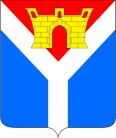 АДМИНИСТРАЦИЯ УСТЬ-ЛАБИНСКОГО ГОРОДСКОГО ПОСЕЛЕНИЯ  УСТЬ-ЛАБИНСКОГО РАЙОНА П О С Т А Н О В Л Е Н И ЕПРОЕКТот _________                                                                                                      № ____город Усть-ЛабинскОб утверждении административного регламента по предоставлению муниципальной услуги «Выдача специального разрешения на движение по автомобильным дорогам местного значения тяжеловесного и (или) крупногабаритного транспортного средства» В соответствии с Федеральным законом от 27 июля 2010 года № 210-ФЗ «Об организации представления государственных и муниципальных услуг», Федеральным законом от 8 ноября 2007 года № 257-ФЗ «Об автомобильных дорогах и о дорожной деятельности в Российской Федерации и о внесении изменений в отдельные законодательные акты Российской Федерации», приказом Министерства транспорта Российской Федерации от 5 июня 2019 года № 167 «Об утверждении Порядка выдачи специального разрешения на движение по автомобильным дорогам тяжеловесного и (или) крупногабаритного транспортного средства», п о с т а н о в л я ю:1. Утвердить административный регламент по предоставлению муниципальной услуги «Выдача специального разрешения на движение по автомобильным дорогам местного значения тяжеловесного и (или) крупногабаритного транспортного средства».2. Признать утратившим силу постановление администрации Усть-Лабинского городского поселения Усть-Лабинского района от 6 августа 2018 года № 604 «Об утверждении административного регламента по предоставлению муниципальной услуги «Выдача специального разрешения на движение по автомобильным дорогам местного значения тяжеловесного и (или) крупногабаритного транспортного средства» и постановление администрации Усть-Лабинского городского поселения Усть-Лабинского района от 1 августа 2019 года № 579 «О внесении изменений в постановление администрации Усть-Лабинского городского поселения Усть-Лабинского района от 6 августа 2018 года № 604 «Об утверждении административного регламента по предоставлению муниципальной услуги «Выдача специального разрешения на движение по автомобильным дорогам местного значения тяжеловесного и (или) крупногабаритного транспортного средства».3. Отделу по общим и организационным вопросам администрации Усть-Лабинского городского поселения Усть-Лабинского района (Владимирова) обнародовать настоящее постановление путем размещения его на официальном сайте администрации Усть-Лабинского городского поселения Усть-Лабинского района в сети Интернет www.gorod-ust-labinsk.ru.4. Контроль за выполнением настоящего постановления возложить 
на заместителя главы Усть-Лабинского городского поселения Усть-Лабинского района В.А. Королева.4. Постановление вступает в силу после его обнародования.ГлаваУсть-Лабинского городского поселенияУсть-Лабинского района                                                                 С.А. ГайнюченкоАДМИНИСТРАТИВНЫЙ РЕГЛАМЕНТпредоставления администрацией Усть-Лабинского городского поселения Усть-Лабинского района муниципальной услуги «Выдача специального разрешения на движение по автомобильным дорогам местного значения тяжеловесного и (или) крупногабаритного транспортного средства»Раздел I. Общее положениеПодраздел 1.1. Предмет регулирования Административного регламентаАдминистративный регламент предоставления администрацией Усть-Лабинского городского поселения Усть-Лабинского района муниципальной услуги «Выдача специального разрешения на движение по автомобильным дорогам местного значения тяжеловесного и (или) крупногабаритного транспортного средства» (далее – Регламент) определяет стандарты, сроки и последовательность административных процедур (действий) по предоставлению администрацией Усть-Лабинского городского поселения Усть-Лабинского района муниципальной услуги «Выдача специального разрешения на движение по автомобильным дорогам местного значения тяжеловесного и (или) крупногабаритного транспортного средства» (далее – муниципальная услуга).Подраздел 1.2. Круг заявителейЗаявителями на получение муниципальной услуги (далее – заявители) являются: владельцы транспортных средств (физические или юридические лица, индивидуальные предприниматели), обратившиеся на законных основаниях за получением специального разрешения на движение по автомобильным дорогам местного значения тяжеловесного и (или) крупногабаритного транспортного средства, а также их представители, наделенные соответствующими полномочиями.Подраздел 1.3. Требования к порядку информирования о предоставлении муниципальной услуги1.3.1. Информирование о предоставлении муниципальной услуги осуществляется:1.3.1.1. В администрации Усть-Лабинского городского поселения Усть-Лабинского района (далее – уполномоченный орган):в устной форме при личном обращении;с использованием телефонной связи;в форме электронного документа посредством направления на адрес электронной почты;по письменным обращениям. 1.3.1.2. В многофункциональном центре предоставления государственных и муниципальных услуг Краснодарского края (далее –МФЦ):при личном обращении;посредством интернет-сайта – http://mfc-ustlab@mail.ru – «Online-консультант», «Электронный консультант», «Виртуальная приемная».1.3.1.3. Посредством размещения информации на официальном интернет-портале администрации (указать наименование администрации согласно Уставу), адрес официального сайта http://www.gorod-ust-labinsk.ru.1.3.1.4. Посредством размещения информации на едином портале государственных и муниципальных услуг и (или) региональном портале государственных и муниципальных услуг Краснодарского края в информационно-телекоммуникационной сети «Интернет» (далее – Портал).1.3.1.5. Посредством размещения информационных стендов в МФЦ и уполномоченном органе.1.3.1.6. Посредством телефонной связи Call-центра (горячая линия): (телефон).1.3.2. Консультирование по вопросам предоставления муниципальной услуги осуществляется бесплатно.Специалист, осуществляющий консультирование (посредством телефона или лично) по вопросам предоставления муниципальной услуги, должен корректно и внимательно относиться к заявителям.При консультировании по телефону специалист должен назвать свою фамилию, имя и отчество, должность, а затем в вежливой форме четко и подробно проинформировать обратившегося по интересующим его вопросам.Если специалист не может ответить на вопрос самостоятельно, либо подготовка ответа требует продолжительного времени, он может предложить обратившемуся обратиться письменно, либо назначить другое удобное для заинтересованного лица время для получения информации.Рекомендуемое время для телефонного разговора – не более 10 минут, личного устного информирования – не более 20 минут.Индивидуальное письменное информирование (по электронной почте) осуществляется путем направления электронного письма на адрес электронной почты заявителя и должно содержать четкий ответ на поставленные вопросы.Индивидуальное письменное информирование (по почте) осуществляется путем направления письма на почтовый адрес заявителя и должно содержать четкий ответ на поставленные вопросы.1.3.3. Информационные стенды, размещенные в МФЦ и уполномоченном органе, должны содержать:режим работы, адреса уполномоченного органа и МФЦ;адрес официального интернет-портала администрации Усть-Лабинского городского поселения Усть-Лабинского района, адрес электронной почты уполномоченного органа;почтовые адреса, телефоны, фамилии руководителей МФЦ и уполномоченного органа;порядок получения консультаций о предоставлении муниципальной услуги;порядок и сроки предоставления муниципальной услуги;образцы заявлений о предоставлении муниципальной услуги и образцы заполнения таких заявлений;исчерпывающий перечень документов, необходимых для предоставления муниципальной услуги, требования к оформлению указанных документов, а также перечень документов, которые заявитель вправе представить по собственной инициативе;основания для отказа в приеме документов о предоставлении муниципальной услуги;исчерпывающий перечень оснований для отказа в предоставлении муниципальной услуги;досудебный (внесудебный) порядок обжалования решений и действий (бездействия) уполномоченного органа, а также должностных лиц и муниципальных служащих;круг заявителей;результаты предоставления муниципальной услуги, порядок предоставления документа, являющегося результатом предоставления муниципальной услуги;размер государственной пошлины, взимаемой за предоставление муниципальной услуги;о праве заявителя на досудебное (внесудебное) обжалование действий (бездействия) и решений, принятых (осуществляемых) в ходе предоставления муниципальной услуги;иную информацию, необходимую для получения муниципальной услуги.Такая же информация размещается на официальном интернет-портале администрации Усть-Лабинского городского поселения Усть-Лабинского района, на сайте МФЦ, на Едином портале государственных и муниципальных услуг (функций), Региональном портале.Информация на Едином портале государственных и муниципальных услуг (функций), Региональном портале о порядке и сроках предоставления муниципальной услуги на основании сведений, содержащихся в федеральной государственной информационной системе «Федеральный реестр государственных и муниципальных услуг (функций)», региональной государственной информационной системе «Реестр государственных услуг (функций) Краснодарского края», предоставляется заявителю бесплатно.Доступ к информации о сроках и порядке предоставления услуги осуществляется без выполнения заявителем каких-либо требований, в том числе без использования программного обеспечения, установка которого на технические средства заявителя требует заключения лицензионного или иного соглашения с правообладателем программного обеспечения, предусматривающего взимание платы, регистрацию или авторизацию заявителя или предоставление им персональных данных.1.3.4. Информация о местонахождении и графике работы, справочных телефонах уполномоченного органа, МФЦ:1.3.4.1. Информация о местонахождении и графике работы, справочных телефонах, официальном сайте уполномоченного органа, а также электронной почте размещается на официальном сайте администрации Усть-Лабинского городского поселения Усть-Лабинского района в сети «Интернет» - http://www.gorod-ust-labinsk.ru и на Едином портале государственных муниципальных услуг (функций).1.3.4.2. Информация о местонахождении и графике работы, справочных телефонах, официальном сайте МФЦ размещаются на Едином портале многофункциональных центов предоставления государственных и муниципальных услуг Краснодарского края в информационно-телекоммуникационной сети «Интернет» - http://www.e-mfc.ru.Раздел II. Стандарт предоставления муниципальной услугиПодраздел 2.1. Наименование муниципальной услугиНаименование муниципальной услуги – «Выдача специального разрешения на движение по автомобильным дорогам местного значения тяжеловесного и (или) крупногабаритного транспортного средства».Подраздел 2.2. Наименование органа, предоставляющего муниципальную услугу.2.2.1. Предоставление муниципальной услуги осуществляется уполномоченным органом.2.2.2. В предоставлении муниципальной услуги участвует МФЦ.Администрация предоставляет муниципальную услугу через функциональный орган – отдел по вопросам работы городского хозяйства администрации Усть-Лабинского городского поселения Усть-Лабинского района (далее – Отдел).  2.2.3. В процессе предоставления муниципальной услуги уполномоченный орган взаимодействует с:Межрайонной инспекцией ФНС России № 14 по Краснодарскому краю филиал Федеральной налоговой службы по Краснодарскому краю.2.2.4. При предоставлении муниципальной услуги по экстерриториальному принципу заявители (представители заявителя) имеют право на обращение в любой МФЦ вне зависимости от места регистрации заявителя (представителя заявителя) по месту жительства, места нахождения объекта недвижимости в соответствии с действием экстерриториального принципа.Предоставление муниципальной услуги по экстерриториальному принципу обеспечивается при личном обращении заявителя (представителя заявителя) по месту пребывания заявителя (представителя заявителя) в МФЦ с заявлением о предоставлении муниципальной услуги.2.2.5. В соответствии с пунктом 3 части 1 статьи 7 Федерального закона от 27.07.2010 года № 210-ФЗ «Об организации предоставления государственных и муниципальных услуг», органам, предоставляющим муниципальные услуги, установлен запрет требовать от заявителя осуществления иных действий, в том числе согласований, необходимых для получения муниципальной услуги и связанных с обращением в иные органы местного самоуправления, государственные органы, организации, за исключением получения услуг, включенных в перечень услуг, которые являются необходимыми и обязательными для предоставления муниципальных услуг, утвержденный решением представительного органа местного самоуправления.Подраздел 2.3. Описание результата предоставления муниципальной услуги2.3.1. Результатом предоставления муниципальной услуги являются:выдача специального разрешения на движение по автомобильным дорогам местного значения транспортного средства, осуществляющего перевозки тяжеловесных и (или) крупногабаритных грузов, а также движение своим ходом в пределах одного муниципального образования крупногабаритной сельскохозяйственной техники (комбайн, трактор) на период с марта по сентябрь (далее – Разрешение);выдача уведомления об отказе в предоставлении муниципальной услуги.2.3.2. Результаты предоставления муниципальной услуги по экстерриториальному принципу в виде электронных документов и (или) электронных образов документов заверяются уполномоченными должностными лицами администрации Усть-Лабинского городского поселения Усть-Лабинского района.Для получения результата предоставления муниципальной услуги на бумажном носителе заявитель имеет право обратиться непосредственно в администрацию Усть-Лабинского городского поселения Усть-Лабинского района.Подраздел 2.4. Срок предоставления муниципальной услуги, в том числе с учетом необходимости обращения в организации, участвующие в предоставлении муниципальной услуги, срок приостановления предоставления муниципальной услуги, срок выдачи документов, являющихся результатом предоставления муниципальной услуги2.4.1. Согласование маршрута тяжеловесного и (или) крупногабаритного транспортного средства проводится владельцами автомобильных дорог в течение четырех рабочих дней с даты поступления запроса.2.4.2. В случае, если требуется согласование маршрута тяжеловесного транспортного средства только с владельцами автомобильных дорог, по которым проходит такой маршрут, и при наличии соответствующих согласований, муниципальная услуга предоставляется в срок, не превышающий 11 рабочих дней с даты регистрации заявления, в случае необходимости согласования маршрута тяжеловесного и (или) крупногабаритного транспортного средства с органами управления Государственной инспекции безопасности дорожного движения Министерства внутренних дел Российской Федерации (далее - Госавтоинспекция) муниципальная услуга предоставляется в течение 15 рабочих дней с даты регистрации заявления.2.4.3. В случае движения тяжеловесного транспортного средства с нагрузкой на ось, превышающей допустимую нагрузку более чем на два процента, но не более чем на десять процентов, по установленному постоянному маршруту, выдача специального разрешения осуществляется в упрощенном порядке. В течение одного рабочего дня со дня регистрации заявления, направляется запрос владельцу автомобильной дороги о размере платы в счет возмещения вреда, причиняемого тяжеловесным транспортным средством, при движении по данному постоянному маршруту.2.4.4. В случае если выдача специальных разрешений по установленному постоянному маршруту в упрощенном порядке осуществляется собственником частной автомобильной дороги либо, владельцем автомобильной дороги, на которой полностью размещается установленный постоянный маршрут, то он должен в течение одного рабочего дня со дня регистрации заявления посредством почтового отправления, электронной почты либо по телефону, указанному в заявлении, проинформировать заявителя о размере платы в счет возмещения вреда, причиняемого тяжеловесным транспортным средством.2.4.5. В случае движения тяжеловесного транспортного средства с общей массой, превышающей допустимую, и (или) с нагрузкой на ось или группу осей, превышающей допустимую нагрузку более чем на десять процентов, в течение четырех рабочих дней со дня регистрации заявления направляется владельцу автомобильной дороги запрос о размере возмещения вреда по данному постоянному маршруту, причиняемого тяжеловесным транспортным средством.Запросы, указанные в пунктах 2.4.3. - 2.4.5. настоящего Регламента должны регистрироваться владельцем автомобильной дороги в течение одного рабочего дня с даты их поступления, в том числе в ведомственных информационных системах при использовании таких систем. В течение одного дня с даты поступления запроса, указанного в настоящем пункте, заявителю направляются сведения о размере платы в счет возмещения вреда, причиняемого тяжеловесным транспортным средством, а также проинформировать его о способах и порядке оплаты.2.4.6. В случае, если требуется оценка технического состояния автомобильных дорог, их укрепление или принятие специальных мер по обустройству автомобильных дорог, их участков, а также пересекающих автомобильную дорогу сооружений и инженерных коммуникаций, в том числе в случае, когда масса транспортного средства (автопоезда) с грузом или без превышает фактическую грузоподъемность искусственных дорожных сооружений, расположенных по маршруту транспортного средства, осуществляющего перевозку тяжеловесного груза, владельцы автомобильных дорог в течение двух рабочих дней с даты регистрации ими запроса, направляют информацию о необходимости проведения оценки технического состояния автомобильных дорог или их участков и предполагаемых расходах на осуществление указанной оценки.Сроки и условия проведения оценки технического состояния автомобильных дорог, их укрепления или принятия специальных мер по обустройству автомобильных дорог, их участков, а также пересекающих автомобильную дорогу сооружений и инженерных коммуникаций, определяются в зависимости от объема выполняемых работ и срока возмещения лицом, в интересах которого осуществляются перевозки, расходов на осуществление такой оценки и принятие таких мер юридическим лицам и индивидуальным предпринимателям, осуществляющим такую оценку и принимающим такие меры.Срок предоставления муниципальной услуги увеличивается на срок проведения оценки технического состояния автомобильных дорог, их укрепление или принятие специальных мер по обустройству автомобильных дорог, их участков, а также пересекающих автомобильную дорогу сооружений и инженерных коммуникаций.Срок проведения оценки технического состояния автомобильных дорог и (или) их участков не должен превышать 30 рабочих дней.2.4.7. Заявление о пропуске тяжеловесных и (или) крупногабаритных транспортных средств, направляемых для ликвидации последствий чрезвычайных ситуаций, а также специализированных транспортных средств телеканалов, радиоканалов и иных вещателей (передвижных телевизионных станций, состоящих из основного и вспомогательного транспортного средства, груз которых составляет оборудование, необходимое для проведения съемок, и мобильных энергетических комплексов, направляемых на проведение съемок и трансляций), рассматривается уполномоченным органом в течение одного рабочего дня с даты его поступления.2.4.8. Специальное разрешение выдается на одну поездку или на несколько поездок (не более десяти) транспортного средства по определенному маршруту без груза или с аналогичным грузом, имеющим одинаковую характеристику (полное наименование, марка, модель, габариты, масса). Специальное разрешение выдается на срок до трех месяцев.2.4.8.1. В случае выдачи специального разрешения в электронной форме в соответствии с частью 17 статьи 31 Федерального закона, специальное разрешение выдается на одну поездку и на срок до одного месяца.2.4.8.2. Специальное разрешение выдается на одну поездку или на несколько поездок (не более тридцати) крупногабаритной сельскохозяйственной техники (комбайн, трактор) своим ходом в период с марта по сентябрь в пределах одного муниципального образования. Специальное разрешение выдается на срок до трех месяцев.2.4.8.3. В случае если срок выданного специального разрешения на движение крупногабаритной сельскохозяйственной техники (комбайн, трактор) не истек, при этом соответствующим транспортным средством совершено предельное количество поездок, указанное в специальном разрешении, владелец транспортного средства вправе подать повторное заявление на движение данной крупногабаритной сельскохозяйственной техники (комбайн, трактор) своим ходом в период с марта по сентябрь в пределах одного муниципального образования. По такому заявлению специальное разрешение выдается в течение четырех рабочих дней со дня его регистрации на одну или несколько поездок (не более тридцати) на срок, не превышающий срок действия ранее выданного специального разрешения.2.4.9. Оснований для приостановления предоставления муниципальной услуги законодательством Российской Федерации не предусмотрено. Подраздел 2.5. Перечень нормативных правовых актов, регулирующих отношения, возникающие в связи с предоставлением муниципальной услугиПредоставление администрацией Усть-Лабинского городского поселения Усть-Лабинского района муниципальной услуги осуществляется в соответствие нормативными правовыми актами размещенными:на официальном интернет-портале администрации Усть-Лабинского городского поселения Усть-Лабинского района, адрес официального сайта http://www.gorod-ust-labinsk.ru;на Едином портале государственных и муниципальных услуг (функций);Подраздел 2.6. Исчерпывающий перечень документов, необходимых в соответствии с нормативными правовыми актами для предоставления муниципальной услуги и услуг, которые являются необходимыми и обязательными для предоставления муниципальной услуги, подлежащих представлению заявителем, способы их получения заявителем, в том числе в электронной форме, порядок их представления2.6.1. Для получения муниципальной услуги заявителем представляются следующие документы:заявление по форме согласно приложению № 1 к Регламенту;документ, удостоверяющий личность заявителя (заявителей), либо его (их) представителя;копия документов каждого транспортного средства (паспорт транспортного средства или свидетельство о регистрации транспортного средства, паспорт самоходной машины), с использованием которого планируется перевозка; схема тяжеловесного и (или) крупногабаритного транспортного средства (автопоезда) с изображением размещения груза (при наличии груза) (рекомендуемый образец схемы приведен в приложении N 2 к настоящему Регламенту). На схеме изображается транспортное средство, планируемое к участию в перевозке, его габариты с грузом (при наличии груза), количество осей и колес на нем, взаимное расположение осей и колес, распределение нагрузки по осям и в случае неравномерного распределения нагрузки по длине оси - распределение на отдельные колеса, а также при наличии груза - габариты груза, расположение груза на транспортном средстве, погрузочная высота, свес (при наличии) (изображается вид в профиль, сзади), способы, места крепления груза;сведения о технических требованиях к перевозке заявленного груза в транспортном положении (в случае перевозки груза) - сведения изготовителя, производителя груза, эксплуатационные документы, содержащие информацию о весогабаритных параметрах груза;копия платежного документа, подтверждающего уплату государственной пошлины за выдачу специального разрешения (при наличии информации об уплате государственной пошлины, содержащейся в Государственной информационной системе о государственных и муниципальных платежах, копия платежного документа не требуется);копия ранее выданного специального разрешения, срок действия которого на момент подачи заявления не истек, - в случае повторной подачи заявления на движение крупногабаритной сельскохозяйственной техники (комбайн, трактор) своим ходом в период с марта по сентябрь в пределах одного муниципального образования при наличии действующего специального разрешения на данное транспортное средство;в случае если заявление владельцем транспортного средства подается повторно на движение крупногабаритной сельскохозяйственной техники (комбайн, трактор) своим ходом в период с марта по сентябрь в пределах одного муниципального образования, когда срок ранее выданного специального разрешения не истек, при этом соответствующим транспортным средством совершено предельное количество поездок, указанное в специальном разрешении, документы, указанные в абзацах 3-5 настоящего подпункта, к заявлению не прилагаются;в случае подачи заявления представителем владельца транспортного средства к заявлению также прилагается документ, подтверждающий полномочия представителя владельца транспортного средства.2.6.2. Требования к документам:В заявлении указывается: наименование уполномоченного органа; наименование и организационно-правовая форма - для юридических лиц; идентификационный номер налогоплательщика (далее - ИНН) и основной государственный регистрационный номер (далее - ОГРН или ОГРНИП) - для юридических лиц и индивидуальных предпринимателей; адрес местонахождения юридического лица, фамилия, имя, отчество (при наличии) руководителя, телефон; фамилия, имя, отчество (при наличии), адрес места жительства, данные документа, удостоверяющего личность, - для физических лиц и индивидуальных предпринимателей (с указанием статуса индивидуального предпринимателя); банковские реквизиты (наименование банка, расчетный счет, корреспондентский счет, банковский индивидуальный код); исходящий номер (при необходимости) и дата заявления; наименование, адрес и телефон владельца транспортного средства; маршрут движения (пункт отправления - пункт назначения с указанием их адресов в населенных пунктах, если маршрут проходит по улично-дорожной сети населенных пунктов, без указания промежуточных пунктов); вид перевозки (межрегиональная, местная), срок перевозки, количество поездок; характеристика груза (при наличии груза) (полное наименование, марка, модель, габариты, масса, делимость, длина свеса (при наличии); в заявлении также указываются: исходящий номер и дата заявления, наименование, адрес и телефон владельца транспортного средства, маршрут движения (пункт отправления - пункт назначения с указанием их адресов), вид перевозки (местная), срок перевозки, количество поездок, характеристику груза (наименование, габариты, масса, делимость), сведения о транспортном средстве (автопоезде) (марка и модель транспортного средства (тягача, прицепа (полуприцепа)), государственный регистрационный знак транспортного средства (тягача, прицепа (полуприцепа)), параметры транспортного средства (автопоезда) (масса транспортного средства (автопоезда) без груза/с грузом, масса тягача, прицепа (полуприцепа)), расстояние между осями, нагрузки на оси, габариты транспортного средства (автопоезда) (длина, ширина, высота), минимальный радиус поворота с грузом, необходимость автомобиля сопровождения (прикрытия), предполагаемая максимальная скорость движения транспортного средства (автопоезда).В случае движения крупногабаритной сельскохозяйственной техники (комбайн, трактор) своим ходом в период с марта по сентябрь в пределах одного муниципального образования в заявлении указывается пункт отправления и пункт назначения с указанием подъездов к местам проведения сельскохозяйственных работ.Заявление оформляется на русском языке машинописным текстом (буквами латинского алфавита возможно оформление адреса владельца транспортного средства, наименования владельца транспортного средства, груза, марок и моделей транспортных средств, их государственных регистрационных знаков).2.6.3. Заявление, схема транспортного средства (автопоезда), а также копии документов заверяются подписью заявителя (для физических лиц), подписью руководителя или уполномоченного лица и печатью (для юридических лиц и индивидуальных предпринимателей).Подраздел 2.7. Исчерпывающий перечень документов, необходимых в соответствии с нормативными правовыми актами для предоставления муниципальной услуги, которые находятся в распоряжении государственных органов, органов местного самоуправления муниципальных образований Краснодарского края и иных органов, участвующих в предоставлении государственных или муниципальных услуг, и которые заявитель вправе представить, а также способы их получения заявителями, в том числе в электронной форме, порядок их представления2.7.1. Предоставление документов, необходимых в соответствии с нормативными правовыми актами для предоставления муниципальной услуги, которые находятся в распоряжении государственных органов, органов местного самоуправления и иных органов, участвующих в предоставлении муниципальной услуги, являются:выписка из Единого государственного реестра индивидуальных предпринимателей (для индивидуальных предпринимателей);выписка из Единого государственного реестра юридических лиц (для юридических лиц).Заявитель вправе представить копию платежного документа, подтверждающего факт оплаты государственной пошлины за выдачу специального разрешения, в уполномоченный орган по собственной инициативе.Подраздел 2.8. Указание на запрет требовать от заявителя2.8.1. От заявителя запрещено требовать представления документов и информации или осуществления действий, которые не предусмотрены нормативными правовыми актами, регулирующими отношения, возникшие в связи с предоставлением муниципальной услуги:1)представления документов и информации или осуществления действий, представление или осуществление которых не предусмотрено нормативными правовыми актами для предоставления муниципальной услуги;2)представления документов и информации, которые в соответствии с нормативными правовыми актами Российской Федерации, нормативными правовыми актами Краснодарского края, муниципальными правовыми актами муниципального образования Усть-Лабинский район и Усть-Лабинского городского поселения Усть-Лабинского района находятся в распоряжении государственных органов, представляющих государственную услугу, иных государственных органов, органов местного самоуправления муниципального образования Усть-Лабинский район и (или) подведомственным государственным органам и органам местного самоуправления муниципального образования Усть-Лабинский район организаций, участвующих в предоставлении государственных и муниципальных услуг, за исключением документов, указанных в части 6 статьи 7 Федерального закона от 27.07.2010 № 210-ФЗ «Об организации предоставления государственных и муниципальных услуг». Запрещено отказывать в приеме запроса и иных документов, необходимых для предоставления муниципальной услуги, в случае, если запрос и документы, необходимые для предоставления муниципальной услуги, поданы в соответствии с информацией о сроках и порядке предоставления муниципальной услуги, опубликованной на Едином портале государственных и муниципальных услуг (функций), Региональном портале;Запрещено отказывать в предоставлении муниципальной услуги в случае, если запрос и документы, необходимые для предоставления муниципальной услуги, поданы в соответствии с информацией о сроках и порядке предоставления муниципальной услуги, опубликованной на Едином портале государственных и муниципальных услуг (функций), Региональном портале;Запрещено требовать от заявителя совершения иных действий, кроме прохождения идентификации и аутентификации в соответствии с нормативными правовыми актами Российской Федерации, указания цели приема, а также предоставления сведений, необходимых для расчета длительности временного интервала, который необходимо забронировать для приема.Запрещено требовать от заявителя представления документов и информации, отсутствие и (или) недостоверность которых не указывались при первоначальном отказе в приеме документов, необходимых для предоставления муниципальной услуги, либо в предоставлении муниципальной услуги, за исключением следующих случаев:а) изменение требований нормативных правовых актов, касающихся предоставления муниципальной услуги, после первоначальной подачи заявления о предоставлении муниципальной услуги;б) наличие ошибок в заявлении о предоставлении муниципальной услуги и документах, поданных заявителем после первоначального отказа в приеме документов, необходимых для предоставления муниципальной услуги, либо в предоставлении муниципальной услуги и не включенных в представленный ранее комплект документов;в) истечение срока действия документов или изменение информации после первоначального отказа в приеме документов, необходимых для предоставления муниципальной услуги, либо в предоставлении муниципальной услуги;г) выявление документально подтвержденного факта (признаков) ошибочного или противоправного действия (бездействия) должностного лица органа, предоставляющего муниципальную услугу, муниципального служащего, работника многофункционального центра, работника организации, предусмотренной частью 1.1 статьи 16 Федерального закона № 210-ФЗ, при первоначальном отказе в приеме документов, необходимых для предоставления муниципальной услуги, либо в предоставлении муниципальной услуги, о чем в письменном виде за подписью руководителя органа, предоставляющего муниципальную услугу, руководителя многофункционального центра при первоначальном отказе в приеме документов, необходимых для предоставления муниципальной услуги, либо руководителя организации, предусмотренной частью 1.1 статьи 16 Федерального закона № 210-ФЗ, уведомляется заявитель, а также приносятся извинения за доставленные неудобства.2.8.2. При предоставлении муниципальной услуги по экстерриториальному принципу администрация Усть-Лабинского городского поселения Усть-Лабинского района не вправе требовать от заявителя (представителя заявителя) или МФЦ предоставления документов на бумажных носителях, если иное не предусмотрено федеральным законодательством, регламентирующим предоставление муниципальной услуги.Подраздел 2.9. Исчерпывающий перечень оснований для отказа в приеме документов, необходимых для предоставления муниципальной услуги2.9.1. Основанием для отказа в приеме документов, необходимых для предоставления муниципальной услуги, является:1) заявление подписано лицом, не имеющим полномочий на подписание данного заявления;2) заявление не содержит сведений, установленных пунктом 2.6.2 настоящего Регламента;3) к заявлению не приложены документы, соответствующие требованиям пунктов 2.6.1, 2.6.3 настоящего Регламента.2.9.2. О наличии основания для отказа в приеме документов заявителя информирует работник уполномоченного органа либо МФЦ, ответственный за прием документов, объясняет заявителю содержание выявленных недостатков в представленных документах и предлагает принять меры по их устранению.Уведомление об отказе в приеме документов, необходимых для предоставления муниципальной услуги, по требованию заявителя подписывается работником МФЦ, должностным лицом уполномоченного органа и выдается заявителю с указанием причин отказа не позднее одного рабочего дня со дня обращения заявителя за получением муниципальной услуги.Не может быть отказано заявителю в приеме дополнительных документов при наличии намерения их сдать.2.9.3. Не допускается отказ в приеме заявления и иных приеме документов, необходимых для предоставления муниципальной услуги, в случае, если заявление и документы, необходимые для предоставления муниципальной услуги, поданы в соответствии с информацией о сроках и порядке предоставления муниципальной услуги, опубликованной на Портале.2.9.4. Отказ в приеме документов, необходимых для предоставления муниципальной услуги, не препятствует повторному обращению после устранения причины, послужившей основанием для отказа.Подраздел 2.10. Исчерпывающий перечень оснований для приостановления или отказа в предоставлении муниципальной услуги2.10.1. Оснований для приостановления предоставления муниципальной услуги законодательством Российской Федерации не предусмотрено. 2.10.2. Основанием для отказа в предоставлении муниципальной услуги являются:1) специальные разрешения по заявленному маршруту уполномоченный орган не вправе выдавать;2) информация о государственной регистрации в качестве индивидуального предпринимателя или юридического лица не совпадает с соответствующей информацией, указанной в заявлении;3) сведения, представленные в заявлении и документах, необходимых для предоставления муниципальной услуги, не соответствуют техническим характеристикам транспортного средства и груза, а также технической возможности осуществления заявленной перевозки тяжеловесных и (или) крупногабаритных грузов;4) установленные требования к перевозке делимого груза не соблюдены;5) установленная при согласовании маршрута невозможность осуществления перевозки по заявленному маршруту транспортным средством с заявленными техническими характеристиками в связи с техническим состоянием автомобильной дороги, искусственного сооружения или инженерных коммуникаций, а также по требованиям безопасности дорожного движения;6) отсутствует согласие заявителя на:проведение оценки технического состояния автомобильной дороги согласно пункту 2.4.2 настоящего Регламента;принятие специальных мер по обустройству пересекающих автомобильную дорогу сооружений и инженерных коммуникаций, определенных согласно проведенной оценке технического состояния автомобильной дороги и в установленных законодательством случаях;укрепление автомобильных дорог или принятие специальных мер по обустройству автомобильных дорог или их участков, определенных согласно проведенной оценке технического состояния автомобильной дороги и в установленных законодательством случаях;7) заявитель не произвел оплату оценки технического состояния автомобильных дорог, их укрепления в случае, если такие работы были проведены по согласованию с заявителем;8) заявитель не произвел оплату принятия специальных мер по обустройству автомобильных дорог, их участков, а также пересекающих автомобильную дорогу сооружений и инженерных коммуникаций, если такие работы были проведены по согласованию с заявителем;9) заявитель не внес плату в счет возмещения вреда, причиняемого автомобильным дорогам тяжеловесным транспортным средством;10) отсутствие оригинала заявления и схемы автопоезда на момент выдачи специального разрешения, заверенных регистрационных документов транспортного средства, если заявление и документы направлялись в уполномоченный орган с использованием факсимильной связи.11) отсутствует согласование владельцев автомобильных дорог или согласующих организаций, если не требуется разработка специального проекта и (или) проекта организации дорожного движения;12) отсутствует специальный проект, проект организации дорожного движения (при необходимости);13) крупногабаритная сельскохозяйственная техника (комбайн, трактор) в случае повторной подачи заявления в соответствии с 8 абзацем, пункта 2.6.1., подраздела 2.6 настоящего Регламента является тяжеловесным транспортным средством.Уполномоченный орган (подведомственное учреждение (организация)), принявший решение об отказе в регистрации заявления, обязан незамедлительно проинформировать заявителя о принятом решении с указанием оснований принятия данного решения.Уполномоченный орган в случае принятия решения об отказе в выдаче специального разрешения по основаниям, указанным в подпунктах 1-4 настоящего пункта, посредством почтового отправления, электронной почты либо по телефону, указанному в заявлении, информирует заявителя в течение четырех рабочих дней со дня регистрации заявления.2.10.3. Не допускается отказ в предоставлении муниципальной услуги, в случае, если заявление и документы, необходимые для предоставления муниципальной услуги, поданы в соответствии с информацией о сроках и порядке предоставления муниципальной услуги, опубликованной на Портале.2.10.4. Отказ в предоставлении муниципальной услуги не препятствует повторному обращению после устранения причины, послужившей основанием для отказа.Подраздел 2.11. Перечень услуг, которые являются необходимыми и обязательными для предоставления муниципальной услуги, в том числе сведения о документе (документах), выдаваемом (выдаваемых) организациями, участвующими в предоставлении муниципальной услугиУслугой необходимой и обязательной для предоставления муниципальной услуги, является нотариальная услуга.Подраздел 2.12. Порядок, размер и основания взимания государственной пошлины или иной платы, взимаемой за предоставление муниципальной услуги2.12.1. За выдачу специального разрешения уплачивается государственная пошлина на основании части 7 статьи 31 Федерального закона от 8 ноября 2007 г. № 257-ФЗ «Об автомобильных дорогах и о дорожной деятельности в Российской Федерации и о внесении изменений в отдельные законодательные акты Российской Федерации».Размер государственной пошлины установлен пунктом 111 статьи 333.33 Налогового кодекса Российской Федерации (часть вторая) от 5 августа 2000 г. № 117-ФЗ.2.12.2. Взимание платы в счет возмещения вреда, причиняемого автомобильным дорогам транспортным средством, осуществляющим перевозку тяжеловесных грузов, осуществляется в соответствии с Постановлением Правительства Российской Федерации от 16 ноября 2009 года № 934 «О возмещении вреда, причиняемого транспортными средствами, осуществляющими перевозки тяжеловесных грузов по автомобильным дорогам Российской Федерации».Подраздел 2.13. Порядок, размер и основания взимания платы за предоставление услуг, которые являются необходимыми и обязательными для предоставления муниципальной услуги, включая информацию о методике расчета размера такой платыУслугой, необходимой и обязательной для предоставления Муниципальной услуги, является нотариальная услуга.Подраздел 2.14. Максимальный срок ожидания в очереди при подаче запроса о предоставлении муниципальной услуги, услуги, предоставляемой организацией, участвующей в предоставлении муниципальной услуги, и при получении результата предоставления таких услугСрок ожидания в очереди при подаче заявления о предоставлении муниципальной услуги и документов, указанных в подразделе 2.6 раздела II Регламента, а также при получении результата предоставления муниципальной услуги на личном приеме не должен превышать 15 минут.Подраздел 2.15. Срок и порядок регистрации запроса заявителя о предоставлении муниципальной услуги и услуги, предоставляемой организацией, участвующей в предоставлении муниципальной услуги, в том числе в электронной формеРегистрация заявления о предоставлении муниципальной услуги и (или) документов (содержащихся в них сведений), необходимых для предоставления муниципальной услуги, осуществляется в день их поступления.Регистрация заявления о предоставлении муниципальной услуги с документами, указанными в подразделе 2.6 раздела II Регламента, поступившими в выходной (нерабочий или праздничный) день, осуществляется в первый за ним рабочий день.Срок регистрации заявления о предоставлении муниципальной услуги и документов (содержащихся в них сведений), представленных заявителем, не может превышать двадцати минут. Срок регистрации уполномоченным органом запроса и иных документов, необходимых для предоставления муниципальной услуги, при предоставлении муниципальной услуги в электронной форме посредством Единого портала государственных и муниципальных услуг (функций), Регионального портала составляет 1 рабочий день.Подраздел 2.16. Требования к помещениям, в которых предоставляются муниципальная услуга, услуга, предоставляемая организацией, участвующей в предоставлении муниципальной услуги, к месту ожидания и приема заявителей, размещению и оформлению визуальной, текстовой и мультимедийной информации о порядке предоставления таких услуг, в том числе к обеспечению доступности для инвалидов указанных объектов в соответствии с законодательством российской федерации о социальной защите инвалидов2.16.1. Информация о графике (режиме) работы уполномоченного органа размещается при входе в здание, в котором оно осуществляет свою деятельность, на видном месте.Здание, в котором предоставляется муниципальная услуга, должно быть оборудовано отдельным входом для свободного доступа заявителей в помещение.Вход в здание должен быть оборудован информационной табличкой (вывеской), содержащей информацию об уполномоченном органе, осуществляющем предоставление муниципальной услуги, а также оборудован удобной лестницей с поручнями, пандусами для беспрепятственного передвижения граждан.Места предоставления муниципальной услуги оборудуются с учетом требований доступности для инвалидов в соответствии с действующим законодательством Российской Федерации о социальной защите инвалидов, в том числе обеспечиваются:условия для беспрепятственного доступа к объекту, на котором организовано предоставление услуг, к местам отдыха и предоставляемым услугам;возможность самостоятельного передвижения по территории объекта, на котором организовано предоставление услуг, входа в такой объект и выхода из него, посадки в транспортное средство и высадки из него, в том числе с использованием кресла-коляски;сопровождение инвалидов, имеющих стойкие расстройства функции зрения и самостоятельного передвижения, и оказание им помощи на объекте, на котором организовано предоставление услуг;надлежащее размещение оборудования и носителей информации, необходимых для обеспечения беспрепятственного доступа инвалидов к объекту и предоставляемым услугам с учетом ограничений их жизнедеятельности;дублирование необходимой для инвалидов звуковой и зрительной информации, а также надписей, знаков и иной текстовой и графической информации знаками, выполненными рельефно-точечным шрифтом Брайля, допуск сурдопереводчика и тифлосурдопереводчика;допуск на объект, на котором организовано предоставление услуг, собаки-проводника при наличии документа, подтверждающего ее специальное обучение и выдаваемого в порядке, установленном законодательством Российской Федерации;оказание работниками органа (учреждения), предоставляющего услуги населению, помощи инвалидам в преодолении барьеров, мешающих получению ими услуг наравне с другими органами.Помещения, в которых предоставляется муниципальная услуга, должны соответствовать санитарно-гигиеническим правилам и нормативам, правилам пожарной безопасности, безопасности труда. Помещения оборудуются системами кондиционирования (охлаждения и нагревания) и вентилирования воздуха, средствами оповещения о возникновении чрезвычайной ситуации. На видном месте располагаются схемы размещения средств пожаротушения и путей эвакуации людей. Предусматривается оборудование доступного места общественного пользования (туалет).Помещения МФЦ для работы с заявителями оборудуются электронной системой управления очередью, которая представляет собой комплекс программно-аппаратных средств, позволяющих оптимизировать управление очередями заявителей. 2.16.2. Прием документов в уполномоченном органе осуществляется в специально оборудованных помещениях или отведенных для этого кабинетах.2.16.3. Помещения, предназначенные для приема заявителей, оборудуются информационными стендами, содержащими сведения, указанные в подпункте 1.3.3 подраздела 1.3 Регламента.Информационные стенды размещаются на видном, доступном месте.Оформление информационных листов осуществляется удобным для чтения шрифтом – TimesNewRoman, формат листа A-4; текст – прописные буквы, размером шрифта № 16 – обычный, наименование – заглавные буквы, размером шрифта № 16 – жирный, поля – 1 см вкруговую. Тексты материалов должны быть напечатаны без исправлений, наиболее важная информация выделяется жирным шрифтом. При оформлении информационных материалов в виде образцов заявлений на получение муниципальной услуги, образцов заявлений, перечней документов требования к размеру шрифта и формату листа могут быть снижены.2.16.4. Помещения для приема заявителей должны соответствовать комфортным для граждан условиям и оптимальным условиям работы должностных лиц уполномоченного органа и должны обеспечивать:комфортное расположение заявителя и должностного лица уполномоченного органа;возможность и удобство оформления заявителем письменного обращения;телефонную связь;возможность копирования документов;доступ к нормативным правовым актам, регулирующим предоставление муниципальной услуги;наличие письменных принадлежностей и бумаги формата A4.2.16.5. Для ожидания заявителями приема, заполнения необходимых для получения муниципальной услуги документов отводятся места, оборудованные стульями, столами (стойками) для возможности оформления документов, обеспечиваются ручками, бланками документов. Количество мест ожидания определяется исходя из фактической нагрузки и возможности их размещения в помещении.2.16.6. Прием заявителей при предоставлении муниципальной услуги осуществляется согласно графику (режиму) работы уполномоченного органа: ежедневно (с понедельника по пятницу), кроме выходных и праздничных дней, в течение рабочего времени.2.16.7. Рабочее место должностного лица уполномоченного органа, ответственного за предоставление муниципальной услуги, должно быть оборудовано персональным компьютером с доступом к информационным ресурсам уполномоченного органа.Кабинеты приема получателей муниципальных услуг должны быть оснащены информационными табличками (вывесками) с указанием номера кабинета.Специалисты, осуществляющие прием получателей муниципальных услуг, обеспечиваются личными нагрудными идентификационными карточками (бэйджами) и (или) настольными табличками.Подраздел 2.17. Показатели доступности и качества муниципальной услуги, в том числе количество взаимодействий заявителя с должностными лицами при предоставлении муниципальной услуги и их продолжительность, возможность получения муниципальной услуги в многофункциональном центре предоставления государственных и муниципальных услуг, возможность получения информации о ходе предоставления муниципальной услуги, в том числе с использованием информационно-коммуникационных технологий2.17.1. Основными показателями доступности и качества муниципальной услуги являются:количество взаимодействий заявителя с должностными лицами при предоставлении муниципальной услуги и их продолжительность. В процессе предоставления муниципальной услуги заявитель вправе обращаться в уполномоченный орган по мере необходимости, в том числе за получением информации о ходе предоставления муниципальной услуги;возможность подачи запроса заявителя о предоставлении муниципальной услуги и выдачи заявителям документов по результатам предоставления услуги в МФЦ;возможность получения информации о ходе предоставления муниципальной услуги, в том числе с использованием Портала;установление должностных лиц, ответственных за предоставление муниципальной услуги;установление и соблюдение требований к помещениям, в которых предоставляется услуга;установление и соблюдение срока предоставления муниципальной услуги, в том числе срока ожидания в очереди при подаче заявления и при получении результата предоставления муниципальной услуги;количество заявлений, принятых с использованием информационно-телекоммуникационной сети общего пользования, в том числе посредством Портала.2.17.2. Заявителю (представителю заявителя) обеспечивается возможность предоставления нескольких муниципальных услуг в многофункциональном центре предоставления государственных и муниципальных услуг Краснодарского края (далее – МФЦ) в соответствии со статьей 15.1 Федерального закона от 27 июля 2010 года № 210 –ФЗ «Об организации предоставления государственных и муниципальных услуг» раздела «Стандарт предоставления государственной (муниципальной) услуги» (далее – комплексный запрос).Заявления, составленные в МФЦ на основании комплексного запроса заявителя, должны быть подписаны уполномоченным работником МФЦ и скреплены печатью МФЦ.Заявления, составленные на основании комплексного запроса, и документы, необходимые для предоставления муниципальной услуги, направляются в администрацию Усть-Лабинского городского поселения Усть-Лабинского района с приложением копии комплексного запроса, заверенной МФЦ.Направление МФЦ заявлений, а также указанных в части 4 статьи 15.1 статьи Федерального закона от 27 июля 2010 года № 210-ФЗ «Об организации предоставления государственных и муниципальных услуг» документов в администрацию Усть-Лабинского городского поселения Усть-Лабинского района не позднее одного рабочего дня, следующего за днем получения комплексного запроса.Получение МФЦ отказа в предоставлении муниципальных услуг, включенных в комплексный запрос, не является основанием для прекращения получения иных муниципальных услуг, указанных в комплексном запросе, за исключением случаев, если услуга, в предоставлении которой отказано, необходима для предоставления иных муниципальных услуг, включенных в комплексный запрос.Подраздел 2.18. Иные требования, в том числе учитывающие особенности предоставления муниципальной услуги в многофункциональных центрах предоставления государственных и муниципальных услуг и особенности предоставления муниципальной услуги в электронной форме2.18.1. Для получения муниципальной услуги заявителям предоставляется возможность представить заявление о предоставлении муниципальной услуги и документы (содержащиеся в них сведения), необходимые для предоставления муниципальной услуги, в том числе в форме электронного документа:в уполномоченный орган;через МФЦ в уполномоченный орган;посредством использования информационно-телекоммуникационных технологий, включая использование Портала, с применением электронной подписи, вид которой должен соответствовать требованиям постановления Правительства РФ от 25 июня 2012 № 634 «О видах электронной подписи, использование которых допускается при обращении за получением государственных и муниципальных услуг» (далее – электронная подпись).Заявления и документы, необходимые для предоставления муниципальной услуги, предоставляемые в форме электронных документов, подписываются в соответствии с требованиями статей 21.1 и 21.2 Федерального закона от 27 июля 2010 года № 210-ФЗ «Об организации предоставления государственных и муниципальных услуг» и Федерального закона от 6 апреля 2011 года № 63-ФЗ «Об электронной подписи».При направлении заявлений и документов в электронной форме с использованием Единого портала государственных и муниципальных услуг (функций), Портала государственных и муниципальных услуг (функций) Краснодарского края, заявление и документы должны быть подписаны усиленной квалифицированной электронной подписью в соответствии с требованиями Федерального закона от 6 апреля 2011 № 63-ФЗ «Об электронной подписи» и постановления Правительства Российской Федерации от 25 июня 2012 года № 634 «О видах электронной подписи, использование которых допускается при обращении за получением государственных и муниципальных услуг».Заявитель - физическое лицо вправе использовать простую электронную подпись в случае, предусмотренном пунктом 2 Правил определения видов электронной подписи, использование которых допускается при обращении за получением государственных и муниципальных услуг, утвержденных постановлением Правительства РФ от 25 июня 2012 года № 634 «О видах электронной подписи, использование которых допускается при обращении за получением государственных и муниципальных услуг», согласно которому, в случае если при обращении в электронной форме за получением государственной (муниципальной) услуги идентификация и аутентификация заявителя - физического лица осуществляются с использованием федеральной государственной информационной системы «Единая система идентификации и аутентификации в инфраструктуре, обеспечивающей информационно-технологическое взаимодействие информационных систем, используемых для предоставления государственных и муниципальных услуг в электронной форме» (далее – Единая система идентификации и аутентификации), заявитель вправе использовать простую электронную подпись при обращении в электронной форме за получением государственной (муниципальной) услугой при условии, что при выдаче ключа простой электронной подписи личность физического лица установлена при личном приеме.2.18.2. Заявителям обеспечивается возможность получения информации о предоставляемой муниципальной услуге на Портале.Для получения доступа к возможностям Портала необходимо выбрать субъект Российской Федерации, и после открытия списка территориальных федеральных органов исполнительной власти в этом субъекте Российской Федерации, органов исполнительной власти субъекта Российской Федерации и органов местного самоуправления выбрать администрацию (указать наименование администрации согласно Уставу) Краснодарского края с перечнем оказываемых муниципальных услуг и информацией по каждой услуге. В карточке каждой услуги содержится описание услуги, подробная информация о порядке и способах обращения за услугой, перечень документов, необходимых для получения услуги, информация о сроках ее исполнения, а также бланки заявлений и форм, которые необходимо заполнить для обращения за услугой. Подача заявителем запроса и иных документов, необходимых для предоставления муниципальной услуги, и прием таких запросов и документов осуществляется в следующем порядке:подача запроса на предоставление муниципальной услуги в электронном виде заявителем осуществляется через личный кабинет на Портале;для оформления документов посредством сети «Интернет» заявителю необходимо пройти процедуру авторизации на Портале;для авторизации заявителю необходимо ввести страховой номер индивидуального лицевого счета застрахованного лица, выданный Пенсионным фондом Российской Федерации (государственным учреждением) по Краснодарскому краю (СНИЛС), и пароль, полученный после регистрации на Портале; заявитель, выбрав муниципальную услугу, готовит пакет документов (копии в электронном виде), необходимых для ее предоставления, и направляет их вместе с заявлением через личный кабинет заявителя на Портале;заявление вместе с электронными копиями документов попадает в информационную систему уполномоченного органа, оказывающего выбранную заявителем услугу, которая обеспечивает прием запросов, обращений, заявлений и иных документов (сведений), поступивших с Портала и (или) через систему межведомственного электронного взаимодействия. 2.18.3. Для заявителей обеспечивается возможность осуществлять с использованием Портала получение сведений о ходе выполнения запроса о предоставлении муниципальной услуги.Сведения о ходе и результате выполнения запроса о предоставлении муниципальной услуги в электронном виде заявителю представляются в виде уведомления в личном кабинете заявителя на Портале.2.18.4. При направлении заявления и документов (содержащихся в них сведений) в форме электронных документов в порядке, предусмотренном подпунктом 2.18.1 подраздела 2.18 Регламента, обеспечивается возможность направления заявителю сообщения в электронном виде, подтверждающего их прием и регистрацию.2.18.5. 2.18.5. Заявитель (представитель заявителя) помимо прав, предусмотренных федеральным законодательством и законодательством Краснодарского края, независимо от его места жительства или места пребывания (для физических лиц, включая индивидуальных предпринимателей) либо места нахождения (для юридических лиц) имеет право на обращение в любой по его выбору много функциональный центр в пределах территории Краснодарского края для предоставления ему государственных и муниципальных услуг по экстерриториальному принципу.Предоставление государственных и муниципальных услуг в многофункциональных центрах по экстерриториальному принципу осуществляется на основании соглашений о взаимодействии, заключенных уполномоченным многофункциональным центром с федеральными органами исполнительной власти, органами государственных внебюджетных фондов, органами исполнительной власти Краснодарского края, органами местного самоуправления в Краснодарском крае.2.18.6. МФЦ при обращении заявителя (представителя заявителя) за предоставлением муниципальной услуги осуществляют создание электронных образов заявления и документов, представляемых заявителем (представителем заявителя) и необходимых для предоставления муниципальной услуги в соответствии с административным регламентом предоставления муниципальной услуги, и их заверение с целью направления в администрацию Усть-Лабинского городского поселения Усть-Лабинского района.Раздел III. Состав, последовательность и сроки выполнения административных процедур, требования к порядку их выполнения, в том числе особенности выполнения административных процедур в электронной форме, а также особенности выполнения административных процедур в многофункциональных центрах предоставления государственных и муниципальных услугПодраздел 3.1. Состав и последовательность административных процедурПредоставление муниципальной услуги включает в себя следующие административные процедуры:информирование заявителя о порядке предоставления муниципальной услуги в МФЦ, о ходе выполнения запроса о предоставлении муниципальной услуги, по иным вопросам, связанным с предоставлением муниципальной услуги, а также консультирование заявителя о порядке предоставления муниципальной услуги в МФЦ;прием заявления и прилагаемых к нему документов, в уполномоченном органе или МФЦ, регистрация заявления и выдача заявителю расписки в получении заявления и документов;передача курьером пакета документов из МФЦ в уполномоченный орган;рассмотрение документов в уполномоченном органе, порядок рассмотрения документов в уполномоченном органе и принятие решения о предоставлении (об отказе в предоставлении) муниципальной услуги подготовка решения о предоставлении (об отказе в предоставлении) муниципальной услуги; подготовка результата предоставления муниципальной услуги;передача уполномоченным органом результата предоставления муниципальной услуги в МФЦ;выдача (направление) заявителю результата предоставления муниципальной услуги.Заявитель вправе отозвать свое заявление на любой стадии рассмотрения, согласования или подготовки документа Уполномоченным органом, обратившись с соответствующим заявлением в Уполномоченный орган, в том числе в электронной форме, либо МФЦ.Подраздел 3.2. Последовательность выполнения административных процедур3.2.1. Прием заявления и прилагаемых к нему документов, регистрация заявления и выдача заявителю расписки в получении заявления и документов.Основанием для начала административной процедуры является обращение гражданина в уполномоченный орган, через МФЦ в уполномоченный орган, посредством использования информационно-телекоммуникационных технологий, включая использование Портала, с заявлением и документами, указанными в подразделе 2.6 раздела II Регламента. 3.2.1.1. Порядок приема документов в МФЦ:прием заявления и документов в МФЦ осуществляется в соответствии с Федеральным законом от 27 июля 2010 года № 210-ФЗ «Об организации предоставления государственных и муниципальных услуг» (далее - Федеральный закон № 210-ФЗ), а также с условиями соглашения о взаимодействии МФЦ с администрацией Усть-Лабинского городского поселения Усть-Лабинского района (далее - соглашение о взаимодействии).Работник МФЦ при приеме заявления о предоставлении муниципальной услуги либо запроса о предоставлении нескольких муниципальных услуг в МФЦ, предусмотренного статьей 15.1 Федерального закона № 210-ФЗ (далее – комплексный запрос):При установлении оснований для отказа в приеме документов, необходимых для предоставления муниципальной услуги, указанных в пункте 2.9.1. подраздела 2.9 раздела II настоящего Регламента, работник МФЦ (специалист Отдела) отказывает в приеме документов с объяснением оснований отказа. По требованию заявителя специалист Отдела готовит письменное уведомление об отказе в приеме заявления и прилагаемых документов с обоснованием причин отказа. Письменное уведомление об отказе в приеме заявления и прилагаемых к нему документов подлежит направлению заявителю не позднее одного рабочего дня со дня обращения заявителя за получением муниципальной услуги.При приеме комплексного запроса у заявителя работник МФЦ обязан проинформировать его обо всех муниципальных услугах, услугах, которые являются необходимыми и обязательными для предоставления муниципальных услуг, получение которых необходимо для получения муниципальных услуг, указанных в комплексном запросе.В случае несоответствия документа, удостоверяющего личность, нормативно установленным требованиям или его отсутствия – работник МФЦ информирует заявителя (представителя заявителя) о необходимости предъявления документа, удостоверяющего личность, для предоставления муниципальной услуги и предлагает обратиться в МФЦ после приведения в соответствие с нормативно установленными требованиями документа, удостоверяющего личность.проверяет наличие всех необходимых документов исходя из соответствующего перечня документов, необходимых для предоставления муниципальной услуги;проверяет соответствие представленных документов установленным требованиям, удостоверяясь, что:документы в установленных законодательством случаях нотариально удостоверены, скреплены печатями (при наличии печати), имеют надлежащие подписи сторон или определенных законодательством должностных лиц;тексты документов написаны разборчиво;фамилии, имена и отчества физических лиц, адреса их мест жительства написаны полностью;в документах нет подчисток, приписок, зачеркнутых слов и иных не оговоренных в них исправлений;документы не исполнены карандашом;документы не имеют серьезных повреждений, наличие которых не позволяет однозначно истолковать их содержание;срок действия документов не истек;документы содержат информацию, необходимую для предоставления муниципальной услуги, указанной в заявлении;документы представлены в полном объеме;при отсутствии оснований для отказа в приеме документов оформляет с использованием системы электронной очереди расписку о приеме документов, а при наличии таких оснований – расписку об отказе в приеме документов.Заявитель, представивший документы для получения муниципальной услуги, в обязательном порядке информируется работником МФЦ:о сроке предоставления муниципальной услуги;о возможности отказа в предоставлении муниципальной услуги.Если представленные копии документов нотариально не заверены, сотрудник МФЦ, сличив копии документов с их подлинными экземплярами, заверяет своей подписью с указанием фамилии и инициалов и ставит штамп «копия верна».При предоставлении муниципальной услуги по экстерриториальному принципу, МФЦ:1) принимает от заявителя (представителя заявителя) заявление 
и документы, представленные заявителем (представителем заявителя);2) осуществляет копирование (сканирование) документов, предусмотренных пунктами 1 - 7, 9, 10, 14, 17 и 18 части 6 статьи 7 Федерального закона от 27 июля 2010 года № 210-ФЗ «Об организации предоставления государственных и муниципальных услуг» (далее – документы личного хранения) и представленных заявителем (представителем заявителя), в случае, если заявитель (представитель заявителя) самостоятельно не представил копии документов личного хранения, а в соответствии с административным регламентом предоставления муниципальной услуги для ее предоставления необходимо представление копии документа личного хранения (за исключением случая, когда в соответствии с нормативным правовым актом для предоставления муниципальной услуги необходимо предъявление нотариально удостоверенной копии документа личного хранения);3) формирует электронные документы и (или) электронные образы заявления, документов, принятых от заявителя (представителя заявителя), копий документов личного хранения, принятых от заявителя (представителя заявителя), обеспечивая их заверение электронной подписью в установленном порядке;4) с использованием информационно-телекоммуникационных технологий направляет электронные документы и (или) электронные образы документов, заверенные уполномоченным должностным лицом многофункционального центра, в администрацию Усть-Лабинского городского поселения Усть-Лабинского района.3.2.1.2. В случае обращения заявителя для предоставления муниципальной услуги через Портал заявление и сканированные копии документов, указанные в подразделе 2.6 раздела II Регламента, направляются в уполномоченный орган.Обращение за получением муниципальной услуги может осуществляться с использованием электронных документов, подписанных электронной подписью.В случае поступления заявления и документов, указанных в подразделе 2.6 раздела II Регламента, в электронной форме с использованием Портала, подписанных усиленной квалифицированной электронной подписью, должностное лицо уполномоченного органа проверяет действительность усиленной квалифицированной электронной подписи с использованием средств информационной системы головного удостоверяющего центра, которая входит в состав инфраструктуры, обеспечивающей информационно-технологическое взаимодействие действующих и создаваемых информационных систем, используемых для предоставления услуг. Если в результате проверки квалифицированной подписи будет выявлено несоблюдение установленных условий признания ее действительности, должностное лицо уполномоченного органа услуги в течение 3 дней со дня завершения проведения такой проверки принимает решение об отказе в приеме к рассмотрению заявления за получением муниципальной услуги и направляет заявителю уведомление об этом в электронной форме с указанием пунктов статьи 11 Федерального закона «Об электронной подписи», которые послужили основанием для принятия указанного решения. Такое уведомление подписывается квалифицированной подписью должностного лица уполномоченного органа и направляется по адресу электронной почты заявителя либо в его личный кабинет на Портале. После получения уведомления заявитель вправе обратиться повторно с заявлением о предоставлении муниципальной услуги, устранив нарушения, которые послужили основанием для отказа в приеме к рассмотрению первичного заявления.3.2.2. Передача курьером пакета документов из МФЦ в уполномоченный орган (при подаче заявления о предоставлении муниципальной услуги через МФЦ).Порядок передачи курьером пакета документов в уполномоченный орган:3.2.2.1. Передача документов из МФЦ в уполномоченный орган осуществляется не позднее следующего дня на основании реестра, который составляется в двух экземплярах и содержит дату и время передачи.3.2.2.2. График приема-передачи документов из МФЦ в уполномоченный орган и из уполномоченного органа в МФЦ согласовывается с руководителями МФЦ.3.2.2.3. При передаче пакета документов работник уполномоченного органа, принимающий их, проверяет в присутствии курьера соответствие и количество документов с данными, указанными в реестре, проставляет дату, время получения документов и подпись. Первый экземпляр реестра остается у должностного лица уполномоченного органа, второй – подлежит возврату курьеру. Информация о получении документов заносится в электронную базу.3.2.3. Рассмотрение документов в уполномоченном органе, порядок рассмотрения документов в уполномоченном органе и принятие решения о предоставлении (об отказе в предоставлении) муниципальной услуги:3.2.3.1. Уполномоченный орган в течение четырех рабочих дней со дня регистрации заявления:1) устанавливает путь следования по заявленному маршруту;2) определяет владельцев автомобильных дорог по пути следования заявленного маршрута;3) направляет в адрес владельцев автомобильных дорог, по дорогам которых проходит данный маршрут, часть маршрута, запрос на согласование маршрута транспортного средства, осуществляющего перевозки тяжеловесных и (или) крупногабаритных грузов, в котором указываются: наименование органа, направившего запрос, исходящий номер и дата запроса, вид перевозки; маршрут движения (участок маршрута); наименование и адрес владельца транспортного средства; государственный регистрационный знак транспортного средства; предполагаемый срок и количество поездок; характеристика груза (наименование, габариты, масса); параметры транспортного средства (автопоезда) (расстояние межу# осями, нагрузки на оси, количество осей, масса транспортного средства (автопоезда) без груза/с грузом, габариты транспортного средства (автопоезда)); необходимость автомобиля прикрытия (сопровождения), предполагаемая скорость движения, подпись должностного лица (в случае направления запроса на бумажном носителе).3.2.3.2. Согласование маршрута транспортного средства, осуществляющего перевозки крупногабаритных грузов, осуществляется уполномоченным органом с владельцами автомобильных дорог и органами управления Государственной инспекции безопасности дорожного движения Министерства внутренних дел Российской Федерации (далее - Госавтоинспекция).Согласование с Госавтоинспекцией проводится также в случаях, если для движения транспортного средства, осуществляющего перевозки тяжеловесных грузов, требуется: укрепление отдельных участков автомобильных дорог; принятие специальных мер по обустройству автомобильных дорог и пересекающих их сооружений и инженерных коммуникаций в пределах маршрута транспортного средства; изменение организации дорожного движения по маршруту движения транспортного средства, осуществляющего перевозки тяжеловесных и (или) крупногабаритных грузов; введение ограничений в отношении движения других транспортных средств по требованиям обеспечения безопасности дорожного движения.В соответствии с законодательством Российской Федерации согласование маршрута транспортного средства осуществляется путем предоставления документа о согласовании, в том числе посредством факсимильной связи или путем применения единой системы межведомственного электронного взаимодействия с использованием электронно-цифровой подписи или ведомственных информационных систем с последующим хранением оригиналов документов в случае отсутствия механизма удостоверения электронно-цифровой подписи.3.2.3.3. В случае, если для движения тяжеловесного и (или) крупногабаритного транспортного средства требуется оценка технического состояния автомобильных дорог, их укрепление или принятие специальных мер по обустройству автомобильных дорог, их участков, а также пересекающих автомобильную дорогу сооружений и инженерных коммуникаций, срок предоставления муниципальной услуги увеличивается на срок проведения указанных мероприятий.Рассмотрение заявления и прилагаемых документов, полученных в электронной форме через Портал, осуществляется в том же порядке, что и рассмотрение заявления, полученного от заявителя через МФЦ.3.2.4. Подготовка результата предоставления муниципальной услуги.3.2.4.1. Уполномоченный орган при получении необходимых согласований в соответствии с пунктом 3.2.3.2 настоящего Регламента доводит до заявителя размер платы в счет возмещения вреда, причиняемого автомобильным дорогам транспортным средством, осуществляющим перевозку тяжеловесного груза.3.2.4.2. Выдача специального разрешения осуществляется уполномоченным органом после представления заявителем копий платежных документов, подтверждающих оплату платежей за возмещение вреда, причиняемого транспортным средством, осуществляющим перевозку тяжеловесных грузов, автомобильным дорогам, а также расходов на укрепление автомобильных дорог или принятия специальных мер по обустройству автомобильных дорог или их участков при наличии оригинала заявления и схемы транспортного средства, также заверенных копий документов, указанных в пункте 2.6.1 настоящего Регламента, в случае подачи заявления в адрес уполномоченного органа посредством факсимильной связи.3.2.5. Передача курьером пакета документов из уполномоченного органа в МФЦ (при подаче заявления о предоставлении муниципальной услуги через МФЦ).Порядок передачи курьером пакета документов в МФЦ:3.2.5.1. Передача документов из уполномоченного органа в МФЦ осуществляется не позднее следующего дня на основании реестра, который составляется в двух экземплярах и содержит дату и время передачи.3.2.5.2. При передаче пакета документов работник МФЦ, принимающий их, проверяет в присутствии курьера соответствие и количество документов с данными, указанными в реестре, проставляет дату, время получения документов и подпись. Первый экземпляр реестра остается у должностного лица МФЦ, второй – подлежит возврату курьеру. Информация о получении документов заносится в электронную базу.3.2.6. Выдача заявителю результата предоставления муниципальной услуги.3.2.6.1. При подаче заявления о предоставлении муниципальной услуги через МФЦ основанием для начала административной процедуры является получение в МФЦ прилагаемого пакета документов.Для получения документов заявитель прибывает в МФЦ лично с документом, удостоверяющим личность.При выдаче документов должностное лицо МФЦ:устанавливает личность заявителя, проверяет наличие расписки (в случае утери заявителем расписки распечатывает с использованием программного электронного комплекса один экземпляр расписки, на обратной стороне которой делает надпись «оригинал расписки утерян», ставит дату и подпись);знакомит с содержанием документов и выдает их.3.2.6.2. При подаче заявления в электронном виде для получения результата муниципальной услуги заявитель прибывает в уполномоченный орган лично с документом, удостоверяющим личность.Информация о прохождении документов, а также о принятых решениях отражается в системе электронного документооборота в день принятия соответствующих решений.Обращение заявителя с документами, предусмотренными подразделом 2.6 раздела II Регламента, не может быть оставлено без рассмотрения или рассмотрено с нарушением сроков по причине продолжительного отсутствия (отпуск, командировка, болезнь и т.д.) или увольнения должностного лица уполномоченного органа, ответственного за предоставление муниципальной услуги. Подраздел 3.3. Порядок осуществления в электронной форме, в том числе с использованием федеральной государственной информационной системы «единый портал государственных и муниципальных услуг (функций)»3.3.1. Предоставление муниципальной услуги включает в себя следующие административные процедуры (действия) в электронной форме:получение информации о порядке и сроках предоставления муниципальной услуги;запись на прием в МФЦ для подачи запроса о предоставлении муниципальной услуги;формирование запроса о предоставлении муниципальной услуги; прием и регистрация органом запроса и иных документов, необходимых для предоставления муниципальной услуги;получение результата предоставления муниципальной услуги;получение сведений о ходе выполнения запроса;осуществление оценки качества предоставления услуги;досудебное (внесудебное) обжалование решений и действий (бездействия) органа (организации), должностного лица органа (организации) либо государственного или муниципального служащего.3.3.2. Административная процедура (действие) «Получение информации о порядке и сроках предоставления муниципальной услуги».Информация о предоставлении муниципальной услуги размещается на Едином портале государственных и муниципальных услуг (функций), Портале государственных и муниципальных услуг (функций) Краснодарского края, официальном сайте.На Едином портале государственных и муниципальных услуг (функций), Портале государственных и муниципальных услуг (функций) Краснодарского края, официальном сайте размещается следующая информация:1) исчерпывающий перечень документов, необходимых для предоставления муниципальной услуги, требования к оформлению указанных документов, а также перечень документов, которые заявитель вправе представить по собственной инициативе;2) круг заявителей;3) срок предоставления муниципальной услуги;4) результаты предоставления муниципальной услуги, порядок представления документа, являющегося результатом предоставления муниципальной услуги;5) размер государственной пошлины, взимаемой за предоставление муниципальной услуги;6) исчерпывающий перечень оснований для приостановления или отказа в предоставлении муниципальной услуги;7) о праве заявителя на досудебное (внесудебное) обжалование решений и действий (бездействия), принятых (осуществляемых) в ходе предоставления муниципальной услуги;8) формы заявлений (уведомлений, сообщений), используемые при предоставлении муниципальной услуги.Информация на Едином портале государственных и муниципальных услуг (функций), Портале государственных и муниципальных услуг (функций) Краснодарского края, официальном сайте о порядке и сроках предоставления государственной (муниципальной) услуги на основании сведений, содержащихся в федеральной государственной информационной системе «Федеральный реестр государственных услуг (функций)» (далее - Федеральный реестр), региональной государственной информационной системе «Реестр государственных услуг (функций) Краснодарского края» (далее - Реестр Краснодарского края), предоставляется заявителю бесплатно. Не допускается отказ в приеме запроса и иных документов, необходимых для предоставления муниципальной услуги, а также отказ в предоставлении муниципальной услуги в случае, если запрос и документы, необходимые для предоставления муниципальной услуги, поданы в соответствии с информацией о сроках и порядке предоставления муниципальной услуги, опубликованной на Едином портале государственных и муниципальных услуг (функций), Портале государственных и муниципальных услуг (функций) Краснодарского края, официальном сайте.Доступ к информации о сроках и порядке предоставления муниципальной услуги осуществляется без выполнения заявителем каких-либо требований, в том числе без использования программного обеспечения, установка которого на технические средства заявителя требует заключения лицензионного или иного соглашения с правообладателем программного обеспечения, предусматривающего взимание платы, регистрацию или авторизацию заявителя, или предоставление им персональных данных. 3.3.3. Административная процедура (действие) «Запись на прием в МФЦ для подачи запроса о предоставлении муниципальной услуги (далее - запрос)».В целях предоставления муниципальной услуги в том числе осуществляется прием заявителей по предварительной записи в МФЦ. Основанием для начала административной процедуры является обращение заявителя на Портал государственных и муниципальных услуг (функций) Краснодарского края, Единый портал МФЦ КК с целью получения муниципальной услуги по предварительной записи.Запись на прием проводится посредством Портала государственных и муниципальных услуг (функций) Краснодарского края, Единого портала МФЦ КК.Заявителю предоставляется возможность записи в любые свободные для приема дату и время в пределах установленного в МФЦ графика приема заявителей.МФЦ не вправе требовать от заявителя совершения иных действий, кроме прохождения идентификации и аутентификации в соответствии с нормативными правовыми актами Российской Федерации, указания цели приема, а также предоставления сведений, необходимых для расчета длительности временного интервала, который необходимо забронировать для приема.Критерием принятия решения по данной административной процедуре является наличие свободных для приема даты и времени в пределах установленного в МФЦ графика приема заявителей.Результатом административной процедуры является получение заявителем: с использованием средств Портала государственных и муниципальных услуг (функций) Краснодарского края в личном кабинете заявителя уведомления о записи на прием в МФЦ;с использованием средств Единого портала МФЦ КК уведомления о записи на прием в МФЦ на данном портале. Способом фиксации результата административной процедуры является сформированное уведомление о записи на прием в МФЦ.3.3.4. Административная процедура (действие) «Формирование запроса о предоставлении муниципальной услуги». Основанием для начала административной процедуры является авторизация заявителя с использованием учетной записи в Единой системе идентификации и аутентификации на Едином портале государственных и муниципальных услуг (функций), Портале государственных и муниципальных услуг (функций) Краснодарского края с целью подачи в орган, предоставляющий муниципальной услугу, запроса о предоставлении муниципальной услуги в электронном виде.Формирование запроса заявителем осуществляется посредством заполнения электронной формы запроса на Едином портале государственных и муниципальных услуг (функций), Портале государственных и муниципальных услуг (функций) Краснодарского края без необходимости дополнительной подачи запроса в какой-либо иной форме.На Едином портале государственных и муниципальных услуг (функций), Портале государственных и муниципальных услуг (функций) Краснодарского края размещаются образцы заполнения электронной формы запроса.Форматно-логическая проверка сформированного запроса осуществляется автоматически после заполнения заявителем каждого из полей электронной формы запроса. При выявлении некорректно заполненного поля электронной формы запроса заявитель уведомляется о характере выявленной ошибки и порядке ее устранения посредством информационного сообщения непосредственно в электронной форме запроса.При формировании запроса заявителю обеспечивается:а) возможность копирования и сохранения запроса и иных документов, указанных в пункте 2.6 настоящего Административного регламента, необходимых для предоставления муниципальной услуги;б) возможность заполнения несколькими заявителями одной электронной формы запроса при обращении за услугами, предполагающими направление совместного запроса несколькими заявителями;в) возможность печати на бумажном носителе копии электронной формы запроса;г) сохранение ранее введенных в электронную форму запроса значений в любой момент по желанию пользователя, в том числе при возникновении ошибок ввода и возврате для повторного ввода значений в электронную форму запроса;д) заполнение полей электронной формы запроса до начала ввода сведений заявителем с использованием сведений, размещенных в Единой системе идентификации и аутентификации и сведений, опубликованных на Едином портале государственных и муниципальных услуг (функций), Портале государственных и муниципальных услуг (функций) Краснодарского края, в части, касающейся сведений, отсутствующих в Единой системе идентификации и аутентификации;е) возможность вернуться на любой из этапов заполнения электронной формы запроса без потери ранее введенной информации;ж) возможность доступа заявителя на едином портале или официальном сайте к ранее поданным им запросам в течение не менее одного года, а также частично сформированных запросов - в течение не менее 3 месяцев.Сформированный и подписанный запрос, и иные документы, указанные в пункте 2.6 настоящего Административного регламента, необходимые для предоставления муниципальной услуги, направляются в орган посредством Единого портала государственных и муниципальных услуг (функций), Портала государственных и муниципальных услуг (функций) Краснодарского края.Критерием принятия решения по данной административной процедуре является корректное заполнение заявителем полей электронной формы запроса о предоставлении муниципальной услуги в электронном виде.Формирование запроса заявителем осуществляется посредством заполнения электронной формы запроса на Едином портале государственных и муниципальных услуг (функций), Портале государственных и муниципальных услуг (функций) Краснодарского края.Результатом административной процедуры является получение органом, предоставляющим муниципальной услугу, в электронной форме заявления и прилагаемых к нему документов посредством Единого портала государственных и муниципальных услуг (функций), Портала государственных и муниципальных услуг (функций) Краснодарского края. Способом фиксации результата административной процедуры является регистрация запроса (заявления) посредством Единого портала государственных и муниципальных услуг (функций), Портала государственных и муниципальных услуг (функций) Краснодарского края и получение заявителем соответствующего уведомления в личном кабинете.3.3.5. Административная процедура (действие) «Прием и регистрация органом запроса и иных документов, необходимых для предоставления муниципальной услуги».Основанием для начала административной процедуры является получение органом, предоставляющим муниципальной услугу, заявления и прилагаемых к нему документов, направленных заявителем посредством Единого портала государственных и муниципальных услуг (функций), Портала государственных и муниципальных услуг (функций) Краснодарского края.Орган обеспечивает прием документов, необходимых для предоставления муниципальной услуги, и регистрацию запроса без необходимости повторного представления заявителем таких документов на бумажном носителе.Срок регистрации запроса - 1 рабочий день.Предоставление муниципальной услуги начинается с момента приема и регистрации органом электронных документов, необходимых для предоставления муниципальной услуги.При отправке запроса посредством Единого портала государственных и муниципальных услуг (функций), Портала государственных и муниципальных услуг (функций) Краснодарского края автоматически осуществляется форматно-логическая проверка сформированного запроса в порядке, определяемом уполномоченным на предоставление муниципальной услуги органом, после заполнения заявителем каждого из полей электронной формы запроса. При выявлении некорректно заполненного поля электронной формы запроса заявитель уведомляется о характере выявленной ошибки и порядке ее устранения посредством информационного сообщения непосредственно в электронной форме запроса. При успешной отправке запросу присваивается уникальный номер, по которому в личном кабинете заявителя посредством Единого портала государственных и муниципальных услуг (функций), Портала государственных и муниципальных услуг (функций) Краснодарского края заявителю будет представлена информация о ходе выполнения указанного запроса.После принятия запроса должностным лицом, уполномоченным на предоставление государственной (муниципальной) услуги, запросу в личном кабинете заявителя посредством Единого портала государственных и муниципальных услуг (функций), Портала государственных и муниципальных услуг (функций) Краснодарского края присваивается статус, подтверждающий его регистрацию.При получении запроса в электронной форме должностным лицом, уполномоченным на предоставление муниципальной услуги, проверяется наличие оснований для отказа в приеме запроса, указанных в 2.10.2 настоящего Административного регламента.При наличии хотя бы одного из указанных оснований должностное лицо, ответственное за предоставление муниципальной услуги, в срок, не превышающий срок предоставления муниципальной услуги, подготавливает письмо об отказе в приеме документов для предоставления муниципальной услуги. Критерием принятия решения по данной административной процедуре является отсутствие оснований для отказа в приеме документов, необходимых для предоставления муниципальной услуги.Результатом административной процедуры является регистрация поступивших в орган, предоставляющий муниципальной услугу, в электронной форме заявления и прилагаемых к нему документов.Способом фиксации результата административной процедуры является присвоение регистрационного номера поступившему запросу или сформированному органом, предоставляющему муниципальной услугу, уведомлению об отказе в приеме документов.Заявитель вправе отозвать свое заявление на любой стадии рассмотрения, согласования или подготовки документа Уполномоченным органом, обратившись с соответствующим заявлением в Уполномоченный орган, в том числе в электронной форме, либо МФЦ.3.3.6. Административная процедура (действие) «Получение результата предоставления муниципальной услуги». Основанием для начала административной процедуры является готовый к выдаче результат предоставления муниципальной услуги.В качестве результата предоставления муниципальной услуги заявитель по его выбору вправе получить:а) документы, являющиеся результатом предоставления муниципальной услуги в форме электронного документа, подписанного уполномоченным должностным лицом с использованием усиленной квалифицированной электронной подписи;б) ¬ документы, являющиеся результатом предоставления муниципальной услуги на бумажном носителе.Заявитель вправе получить результат предоставления муниципальной услуги в форме электронного документа или документа на бумажном носителе в течение срока действия результата предоставления муниципальной услуги.Критерием принятия решения по данной административной процедуре является наличие результата предоставления муниципальной услуги, который предоставляется заявителю.Результатом административной процедуры является выдача (направление) заявителю документов, являющихся результатом предоставления муниципальной услуги.Способом фиксации результата выполнения административной процедуры (получение результата предоставления муниципальной услуги в форме электронного документа, подписанного усиленной квалифицированной электронной подписью уполномоченного должностного лица) является уведомление о готовности результата предоставления муниципальной услуги в личном кабинете заявителя на Едином портале государственных и муниципальных услуг (функций), Портале государственных и муниципальных услуг (функций) Краснодарского края.3.3.7. Административная процедура (действие) «Получение сведений о ходе выполнения запроса». Основанием для начала административной процедуры является обращение заявителя на Единый портал государственных и муниципальных услуг (функций), Портал государственных и муниципальных услуг (функций) Краснодарского края с целью получения муниципальной услуги.Заявитель имеет возможность получения информации о ходе предоставления муниципальной услуги.Информация о ходе предоставления муниципальной услуги направляется заявителю органами в срок, не превышающий одного рабочего дня после завершения выполнения соответствующего действия, на адрес электронной почты или с использованием средств Единого портала государственных и муниципальных услуг (функций), Портала государственных и муниципальных услуг (функций) Краснодарского края по выбору заявителя.При предоставлении государственной (муниципальной) услуги в электронной форме заявителю направляется:а) уведомление о записи на прием в МФЦ, содержащее сведения о дате, времени и месте приема;б) уведомление о приеме и регистрации запроса и иных документов, необходимых для предоставления услуги, содержащее сведения о факте приема запроса и документов, необходимых для предоставления услуги, и начале процедуры предоставления услуги, а также сведения о дате и времени окончания предоставления услуги либо мотивированный отказ в приеме запроса и иных документов, необходимых для предоставления услуги;в) уведомление о факте получения информации, подтверждающей оплату услуги;г) уведомление о результатах рассмотрения документов, необходимых для предоставления услуги, содержащее сведения о принятии положительного решения о предоставлении услуги и возможности получить результат предоставления услуги либо мотивированный отказ в предоставлении услуги.Критерием принятия решения по данной административной процедуре является обращение заявителя на Единый портал государственных и муниципальных услуг (функций), Портал государственных и муниципальных услуг (функций) Краснодарского края с целью получения муниципальной услуги.Результатом административной процедуры является получение заявителем сведений о ходе выполнения запроса в виде уведомлений на адрес электронной почты или в личном кабинете на Едином портале государственных и муниципальных услуг (функций), Портале государственных и муниципальных услуг (функций) Краснодарского края по выбору заявителя.Способом фиксации результата административной процедуры является отображение текущего статуса предоставления муниципальной услуги в личном кабинете заявителя на Едином портале государственных и муниципальных услуг (функций), Портале государственных и муниципальных услуг (функций) Краснодарского края в электронной форме.3.3.8. Административная процедура (действие) «Осуществление оценки качества предоставления услуги».Основанием для начала административной процедуры является окончание предоставления муниципальной услуги заявителю.Заявителям обеспечивается возможность оценить доступность и качество муниципальной услуги на Едином портале государственных и муниципальных услуг (функций) в случае формирования заявителем запроса о предоставлении муниципальной услуги в электронной форме. Критерием принятия решения по данной административной процедуре является согласие заявителя осуществить оценку доступности и качества муниципальной услуги, с использованием средств Единого портала государственных и муниципальных услуг (функций).  Результатом административной процедуры является оценка доступности и качества муниципальной услуги на Едином портале государственных и муниципальных услуг (функций).Способом фиксации результата административной процедуры является уведомление об осуществлении оценки доступности и качества государственной (муниципальной) услуги на Едином портале государственных и муниципальных услуг (функций). 3.3.9. Административная процедура (действие) «Досудебное (внесудебное) обжалование решений и действий (бездействия) органа (организации), должностного лица органа (организации) либо государственного или муниципального служащего».Основанием для начала административной процедуры является обращение заявителя в орган, предоставляющий муниципальной услугу с целью получения муниципальной услуги.Заявителю обеспечивается возможность направления жалобы на решения и действия (бездействие) органа, предоставляющего муниципальной услугу,  должностного лица органа, предоставляющего муниципальной услугу, муниципальной служащего в соответствии со статьей 11.2 Федерального закона от 27 июля 2010 года № 210-ФЗ «Об организации предоставления государственных и муниципальных услуг» с использованием портала федеральной государственной информационной системы, обеспечивающей процесс досудебного (внесудебного) обжалования решений и действий (бездействия), совершенных при предоставлении государственных и муниципальных услуг органами, предоставляющими государственные и муниципальные услуги, их должностными лицами, государственными и муниципальными служащими с использованием информационно-телекоммуникационной сети «Интернет» (далее - система досудебного обжалования). При направлении жалобы в электронном виде посредством системы досудебного обжалования с использованием информационно-телекоммуникационной сети «Интернет», ответ заявителю направляется посредством системы досудебного обжалования, а также способом, указанным заявителем при подаче жалобы.Критерием принятия решения по данной административной процедуре является неудовлетворенность заявителя решениями и действиями (бездействиями) органа, предоставляющего муниципальной услугу, должностного лица органа, предоставляющего муниципальной услугу, муниципальной служащего.Результатом административной процедуры является направление жалобы заявителя в орган, предоставляющий муниципальной услугу, поданной с использованием системы досудебного обжалования в электронном виде.Способом фиксации результата административной процедуры является регистрация жалобы заявителя, а также результата рассмотрения жалобы в системе досудебного обжалования.Подраздел 3.4. Порядок исправления допущенных опечаток и (или) ошибок в выданных в результате предоставления муниципальной услуги документах3.4.1.В случае выявления заявителем в выданных в результатах предоставления муниципальной услуги документах опечаток и (или) ошибок, допущенных уполномоченным органом, должностным лицом уполномоченного органа, муниципальным служащим, заявитель представляет в уполномоченный орган заявление об исправлении таких опечаток и (или) ошибок.Заявление должно содержать:1) фамилию, имя, отчество (последнее – при наличии), контактная информация заявителя;2) наименование уполномоченного органа, выдавшего документы, в которых заявитель выявил опечатки и (или) ошибки;3) реквизиты документов, в которых заявитель выявил опечатки и (или) ошибки;4) описание опечаток и (или) ошибок, выявленных заявителем;5) указание способа информирования заявителя о ходе рассмотрения вопроса об исправлении опечаток и (или) ошибок, выявленных заявителем, и замене документов, а также представления (направления) результата рассмотрения заявления либо уведомления об отказе в исправлении опечаток и (или) ошибок.Заявитель прилагает к заявлению копии документов, требующих исправления и замены.3.4.2. Основанием для начала административной процедуры является обращение заявителя в уполномоченный орган об исправлении допущенных уполномоченным органом, должностным лицом уполномоченного органа, муниципальным служащим опечаток и ошибок в выданных в результате предоставления муниципальной услуги документах.3.4.3. Ответственный специалист уполномоченного органа в срок, не превышающий 3 (трех) рабочих дней со дня поступления соответствующего заявления, проводит проверку указанных в заявлении сведений.3.4.4. В случае подтверждения факта наличия опечаток и (или) ошибок в выданных в результате предоставления муниципальной услуги документах ответственный специалист уполномоченного органа осуществляет их замену в срок, не превышающий 5 (пяти) рабочих дней со дня поступления соответствующего заявления.В случае не подтверждения факта наличия опечаток и (или) ошибок в выданных в результате предоставления муниципальной услуги документах ответственный специалист уполномоченного органа готовит уведомления об отказе заявителю в исправлении опечаток и (или) ошибок в срок, не превышающий 5(пяти) рабочих дней со дня поступления соответствующего заявления, и после его подписания главой Усть-Лабинского городского поселения Усть-Лабинского района направляет заявителю в срок, не превышающий 2(двух) рабочих дней со дня подписания и регистрации уведомления.3.4.5. Результатом административной процедуры является исправление уполномоченным органом допущенных им опечаток и ошибок в выданных в результате предоставления муниципальной услуги документах и их замена.3.4.6. Заявитель вправе обжаловать в досудебном порядке отказ уполномоченного органа, должностного лица уполномоченного органа в исправлении допущенных ими опечаток и ошибок в выданных в результате предоставления муниципальной услуги документах либо нарушение установленного срока таких исправлений в порядке, установленном разделом 5 Регламента.Раздел IV. Формы контроля за предоставлением муниципальной услугиПодраздел 4.1. Порядок осуществления текущего контроля за соблюдением и исполнением ответственными должностными лицами положений административного регламента и иных нормативных правовых актов, устанавливающих требования к предоставлению муниципальной услуги, а также принятием ими решений4.1.1. Должностные лица, муниципальные служащие, участвующие в предоставлении муниципальной услуги, руководствуются положениями настоящего Регламента.В должностных регламентах должностных лиц, участвующих в предоставлении муниципальной услуги, осуществляющих функции по предоставлению муниципальной услуги, устанавливаются должностные обязанности, ответственность, требования к знаниям и квалификации специалистов.Должностные лица органов, участвующих в предоставлении муниципальной услуги, несут персональную ответственность за исполнение административных процедур и соблюдение сроков, установленных настоящим Регламентом. При предоставлении муниципальной услуги гражданину гарантируется право на получение информации о своих правах, обязанностях и условиях оказания муниципальной услуги; защиту сведений о персональных данных; уважительное отношение со стороны должностных лиц. 4.1.2. Текущий контроль и координация последовательности действий, определенных административными процедурами, по предоставлению муниципальной услуги должностными лицами уполномоченного органа осуществляется постоянно непосредственно должностным лицом уполномоченного органа путем проведения проверок. 4.1.3. Проверки полноты и качества предоставления муниципальной услуги включают в себя проведение проверок, выявление и устранение нарушений прав заявителей, рассмотрение, принятие решений и подготовку ответов на обращения заявителей, содержащих жалобы на действия (бездействие) и решения должностных лиц уполномоченного органа, ответственных за предоставление муниципальной услуги.Подраздел 4.2. Порядок и периодичность осуществления плановых и внеплановых проверок полноты и качества предоставления муниципальной услуги, в том числе порядок и формы контроля за полнотой и качеством предоставления муниципальной услугиКонтроль за полнотой и качеством предоставления муниципальной услуги включает в себя проведение плановых и внеплановых проверок.Плановые и внеплановые проверки могут проводиться главой муниципального образования Усть-Лабинский район, заместителем главы муниципального образования Усть-Лабинский район, курирующим Отдел.Проведение плановых проверок, полноты и качества предоставления муниципальной услуги осуществляется в соответствии с утвержденным графиком, но не реже одного раза в год.Внеплановые проверки проводятся по обращениям юридических и физических лиц с жалобами на нарушение их прав и законных интересов в ходе предоставления муниципальной услуги, а также на основании документов и сведений, указывающих на нарушение исполнения административного регламента.В ходе плановых и внеплановых проверок:проверяется знание ответственными лицами требований настоящего административного регламента, нормативных правовых актов, устанавливающих требования к предоставлению муниципальной услуги;проверяется соблюдение сроков и последовательности исполнения административных процедур;выявляются нарушения прав заявителей, недостатки, допущенные в ходе предоставления муниципальной услуги.Подраздел 4.3. Ответственность должностных лиц органа местного самоуправления за решения и действия (бездействие), принимаемые  (осуществляемые) ими в ходе предоставления муниципальной услуги4.3.1. По результатам проведенных проверок в случае выявления нарушения порядка предоставления муниципальной услуги, прав заявителей виновные лица привлекаются к ответственности в соответствии с законодательством Российской Федерации, и принимаются меры по устранению нарушений.4.3.2. Должностные лица, муниципальные служащие, участвующие в предоставлении муниципальной услуги, несут персональную ответственность за принятие решения и действия (бездействие) при предоставлении муниципальной услуги.4.3.3. Персональная ответственность устанавливается в должностных регламентах в соответствии с требованиями законодательства Российской Федерации.Подраздел 4.4. Положения, характеризующие требования к порядку и формам контроля за предоставлением муниципальной услуги, в том числе со стороны граждан, их объединений и организацийКонтроль за предоставлением муниципальной услуги осуществляется в форме контроля за соблюдением последовательности действий, определенных административными процедурами по исполнению муниципальной услуги, и принятием решений должностными лицами, путем проведения проверок соблюдения и исполнения должностными лицами уполномоченного органа нормативных правовых актов Российской Федерации, Краснодарского края, а также положений Регламента.Проверка также может проводиться по конкретному обращению гражданина или организации.Порядок и формы контроля за предоставлением муниципальной услуги должны отвечать требованиям непрерывности и действенности (эффективности).Граждане, их объединения и организации могут контролировать предоставление муниципальной услуги путем получения письменной и устной информации о результатах проведенных проверок и принятых по результатам проверок мерах.Раздел V. Досудебный (внесудебный) порядок обжалования решений и действий (бездействия) органа, предоставляющего муниципальную услугу, многофункционального центра, организаций, указанных в части 1.1 статьи 16 Федерального закона № 210-ФЗ, а также их должностных лиц, муниципальных служащих, работниковПодраздел 5.1. Информация для заявителя о его праве подать жалобу на решение и (или) действие (бездействие) органа предоставляющего муниципальную услугу, многофункционального центра, организаций, указанных в части 1.1 статьи 16 Федерального закона № 210-ФЗ, а также их должностных лиц, муниципальных служащих, работников при предоставлении муниципальной услугиЗаявитель имеет право на досудебное (внесудебное) обжалование действий (бездействия) и решений, принятых (осуществляемых) уполномоченным органом, должностными лицами, муниципальными служащими, многофункциональным центром, работниками многофункционального центра, а также организациями, предусмотренными частью 1.1 статьи 16 Федерального закона № 210-ФЗ, или их работниками в ходе предоставления муниципальной услуги (далее – досудебное (внесудебное) обжалование).Подраздел 5.2. Предмет жалобы5.2.1. Предметом досудебного (внесудебного) обжалования являются конкретное решение и действия (бездействие) уполномоченного органа, должностных лиц, муниципальных служащих, многофункционального центра, работника многофункционального центра, а также организаций, предусмотренных частью 1.1 статьи 16 Федерального закона № 210-ФЗ, или их работников в ходе предоставления муниципальной услуги, в результате которых нарушены права заявителя на получение муниципальной услуги, созданы препятствия к предоставлению ему муниципальной услуги.5.2.2. Заявитель может обратиться с жалобой, в том числе в следующих случаях:а) нарушение срока регистрации запроса о предоставлении муниципальной услуги, запроса, указанного в статье 15.1 Федерального закона от 27.07.2010 года № 210-ФЗ;б) нарушение срока предоставления муниципальной услуги. В указанном случае досудебное (внесудебное) обжалование заявителем решений и действий (бездействия) многофункционального центра, работника многофункционального центра возможно в случае, если на многофункциональный центр, решения и действия (бездействие) которого обжалуются, возложена функция по предоставлению соответствующих муниципальных услуг в полном объеме в порядке, определенном частью 1.3 статьи 16 Федерального закона № 210-ФЗ;в) требование у заявителя документов или информации либо осуществления действий, представление или осуществление которых не предусмотрено нормативными правовыми актами Российской Федерации, нормативными правовыми актами Краснодарского края, муниципальными правовыми актами администрации Усть-Лабинского городского поселения Усть-Лабинского района для предоставления муниципальной услуги;г) отказ в приеме документов, предоставление которых предусмотрено нормативными правовыми актами Российской Федерации, нормативными правовыми актами Краснодарского края, муниципальными правовыми администрации Усть-Лабинского городского поселения Усть-Лабинского района для предоставления муниципальной услуги, у заявителя;д) отказ в предоставлении муниципальной услуги, если основания отказа не предусмотрены федеральными законами и принятыми в соответствии с ними иными нормативными правовыми актами Российской Федерации, законами и иными нормативными правовыми актами субъекта Российской Федерации, муниципальными правовыми актами. В указанном случае досудебное (внесудебное) обжалование заявителем решений и действий (бездействия) многофункционального центра, работника многофункционального центра возможно в случае, если на многофункциональный центр, решения и действия (бездействие) которого обжалуются, возложена функция по предоставлению соответствующей муниципальной услуги в полном объеме в порядке, определенном частью 1.3 статьи 16 Федерального закона № 210-ФЗ;е) затребование с заявителя при предоставлении муниципальной услуги платы, не предусмотренной нормативными правовыми актами Российской Федерации, нормативными правовыми актами Краснодарского края, муниципальными правовыми актами администрации Усть-Лабинского городского поселения Усть-Лабинского района;ж) отказ органа, предоставляющего муниципальную услугу, должностного лица органа, предоставляющего муниципальную услугу, многофункционального центра, работника многофункционального центра, организаций, предусмотренных частью 1.1 статьи 16 Федерального закона № 210-ФЗ, или их работников в исправлении допущенных ими опечаток и ошибок в выданных в результате предоставления муниципальной услуги документах либо нарушение установленного срока таких исправлений. В указанном случае досудебное (внесудебное) обжалование заявителем решений и действий (бездействия) многофункционального центра, работника многофункционального центра возможно в случае, если на многофункциональный центр, решения и действия (бездействие) которого обжалуются, возложена функция по предоставлению соответствующей муниципальной услуги в полном объеме в порядке, определенном частью 1.3 статьи 16 Федерального закона № 210-ФЗ;з) нарушение срока или порядка выдачи документов по результатам предоставления муниципальной услуги;и) приостановление предоставления муниципальной услуги, если основания приостановления не предусмотрены федеральными законами и принятыми в соответствии с ними иными нормативными правовыми актами Российской Федерации, законами и иными нормативными правовыми актами субъекта Российской Федерации, муниципальными правовыми актами. В указанном случае досудебное (внесудебное) обжалование заявителем решений и действий (бездействия) многофункционального центра, работника многофункционального центра возможно в случае, если на многофункциональный центр, решения и действия (бездействие) которого обжалуются, возложена функция по предоставлению соответствующей муниципальной услуги в полном объеме в порядке, определенном частью 1.3 статьи 16 Федерального закона № 210-ФЗ.к) требование у заявителя при предоставлении муниципальной услуги документов или информации, отсутствие и (или) недостоверность которых не указывались при первоначальном отказе в приеме документов, необходимых для предоставления муниципальной услуги, либо в предоставлении муниципальной услуги, за исключением случаев, предусмотренных пунктом 4 части 1 статьи 7 Федерального закона № 210-ФЗ. В указанном случае досудебное (внесудебное) обжалование заявителем решений и действий (бездействия) многофункционального центра, работника многофункционального центра возможно в случае, если на многофункциональный центр, решения и действия (бездействие) которого обжалуются, возложена функция по предоставлению соответствующих муниципальных услуг в полном объеме в порядке, определенном частью 1.3 статьи 16 Федерального закона № 210-ФЗ.Подраздел 5.3. Органы и уполномоченные на рассмотрение жалобы должностные лица, которым может быть направлена жалобаЖалобы на решения, принятые уполномоченным органом, подаются главе Усть-Лабинского городского поселения Усть-Лабинского района. Жалобы на действия (бездействие) структурного подразделения, через которое предоставляется муниципальная услуга, подается заместителю главы муниципального образования администрации Усть-Лабинского городского поселения Усть-Лабинского района, курирующему структурное подразделение.Жалобы на действия (бездействие) должностных лиц структурного подразделения, через которое предоставляется муниципальная услуга, подается начальнику соответствующего структурного подразделения.Жалобы на действия заместителя главы Усть-Лабинского городского поселения Усть-Лабинского района, курирующего структурное подразделение, через которое предоставляется муниципальная услуга, подается главе администрации Усть-Лабинского городского поселения Усть-Лабинского района.Жалобы на решения и действия (бездействие) работника многофункционального центра подаются руководителю этого многофункционального центра. Жалобы на решения и действия (бездействие) многофункционального центра подаются учредителю многофункционального центра или должностному лицу, уполномоченному нормативным правовым актом субъекта Российской Федерации. Жалобы на решения и действия (бездействие) работников организаций, предусмотренных частью 1.1 статьи 16 Федерального закона № 210-ФЗ, подаются руководителям этих организаций.Подраздел 5.4. Порядок подачи и рассмотрения жалобы5.4.1. Основанием для начала процедуры досудебного обжалования является поступление письменного обращения с жалобой на действия (бездействие) и решения, принятые (осуществляемые) в ходе предоставления муниципальной услуги на основании Регламента.Жалоба подается в письменной форме на бумажном носителе, в электронной форме в орган, предоставляющий муниципальную услугу, многофункциональный центр либо в соответствующий орган государственной власти (орган местного самоуправления) публично-правового образования, являющийся учредителем многофункционального центра (далее - учредитель многофункционального центра), а также в организации, предусмотренные частью 1.1 статьи 16 Федерального закона № 210-ФЗ. 5.4.2. Жалоба может быть направлена по почте, через МФЦ, с использованием информационно-телекоммуникационной сети Интернет, официального сайта уполномоченного органа, Портала, а также может быть принята на личном приеме заявителя.Жалоба на решения и действия (бездействие) многофункционального центра, работника многофункционального центра может быть направлена по почте, с использованием информационно-телекоммуникационной сети "Интернет", официального сайта многофункционального центра, единого портала государственных и муниципальных услуг либо регионального портала государственных и муниципальных услуг, а также может быть принята при личном приеме заявителя. Жалоба на решения и действия (бездействие) организаций, предусмотренных частью 1.1 статьи 16 Федерального закона № 210-ФЗ, а также их работников может быть направлена по почте, с использованием информационно-телекоммуникационной сети "Интернет", официальных сайтов этих организаций, единого портала государственных и муниципальных услуг либо регионального портала государственных и муниципальных услуг, а также может быть принята при личном приеме заявителя.5.4.3. Заявителю обеспечивается возможность направления жалобы на решения, действия или бездействие уполномоченного органа, должностного лица уполномоченного органа или муниципального служащего в соответствии со статьей 11.2 Федерального закона «Об организации предоставления государственных и муниципальных услуг» и в порядке, установленном постановлением Правительства Российской Федерации от 20 ноября 2012 года № 1198 «О федеральной государственной информационной системе, обеспечивающей процесс досудебного, (внесудебного) обжалования решений и действий (бездействия), совершенных при предоставлении государственных и муниципальных услуг».5.4.4. Жалоба должна содержать:1) наименование органа, предоставляющего муниципальную услугу, должностного лица органа, предоставляющего муниципальную услугу, либо муниципального служащего, многофункционального центра, его руководителя и (или) работника, организаций, предусмотренных частью 1.1 статьи 16 Федерального закона № 210-ФЗ, их руководителей и (или) работников, решения и действия (бездействие) которых обжалуются;2) фамилию, имя, отчество (последнее – при наличии), сведения о месте жительства заявителя – физического лица либо наименование, сведения о местонахождении заявителя – юридического лица, а также номер (номера) контактного телефона, адрес (адреса) электронной почты (при наличии) и почтовый адрес, по которым должен быть направлен ответ заявителю;3) сведения об обжалуемых решениях и действиях (бездействии) органа, предоставляющего муниципальную услугу, должностного лица органа, предоставляющего муниципальную услугу, либо муниципального служащего, многофункционального центра, работника многофункционального центра, организаций, предусмотренных частью 1.1 статьи 16 Федерального закона № 210-ФЗ, их работников;4) доводы, на основании которых заявитель не согласен с решением и действием (бездействием) уполномоченного органа, должностного лица уполномоченного органа либо муниципального служащего, многофункционального центра, работника многофункционального центра, организаций, предусмотренных частью 1.1 статьи 16 Федерального закона № 210-ФЗ, их работников. Заявителем могут быть представлены документы (при наличии), подтверждающие доводы заявителя, либо их копии.Подраздел 5.5. Сроки рассмотрения жалобыЖалоба, поступившая в уполномоченный орган, многофункциональный центр, учредителю многофункционального центра, в организации, предусмотренные частью 1.1 статьи 16 Федерального закона № 210-ФЗ, либо вышестоящий орган (при его наличии),  подлежит рассмотрению должностным лицом, наделенным полномочиями по рассмотрению жалоб, в течение пятнадцати рабочих дней со дня ее регистрации, а в случае обжалования отказа уполномоченного органа, должностного лица уполномоченного органа, многофункционального центра, организаций, предусмотренных частью 1.1 статьи 16 Федерального закона № 210-ФЗ в приеме документов у заявителя либо от исправления допущенных опечаток и ошибок или в случае обжалования нарушения установленного срока таких исправлений – в течение 5 рабочих дней со дня ее регистрации.В случае если жалоба подана заявителем в орган, в компетенцию которого не входит принятие решения по жалобе, в течение 7 рабочих дней со дня ее регистрации указанный орган направляет жалобу уполномоченному на ее рассмотрение должностному лицу и в письменной форме информирует заявителя о перенаправлении жалобы.При этом срок рассмотрения жалобы исчисляется со дня регистрации жалобы уполномоченным на ее рассмотрение лицом.Подраздел 5.6. Перечень оснований для приостановления рассмотрения жалобы, в случае, если возможность приостановления предусмотрена законодательством российской федерацииОснования для приостановления рассмотрения жалобы не предусмотрены.Подраздел 5.7. Результат рассмотрения жалобы5.7.1. По результатам рассмотрения жалобы принимается одно из следующих решений:1) жалоба удовлетворяется, в том числе в форме отмены принятого решения, исправления допущенных опечаток и ошибок в выданных в результате предоставления муниципальной услуги документах, возврата заявителю денежных средств, взимание которых не предусмотрено нормативными правовыми актами Российской Федерации, нормативными правовыми актами субъекта Российской Федерации, муниципальными правовыми актами;2) в удовлетворении жалобы отказывается.5.7.2. Не позднее дня, следующего за днем принятия решения, указанного в подпункте 5.7.1 подраздела 5.7 Регламента, заявителю в письменной форме и, по желанию заявителя, в электронной форме направляется мотивированный ответ о результатах рассмотрения жалобы.5.7.2.1. В случае признания жалобы подлежащей удовлетворению в ответе заявителю, указанном в пункте 5.7.2 Административного регламента, дается информация о действиях, осуществляемых органом, предоставляющим муниципальную услугу, многофункциональным центром либо организацией, предусмотренной частью 1.1 статьи 16 Федерального закона № 210-ФЗ, в целях незамедлительного устранения выявленных нарушений при оказании муниципальной услуги, а также приносятся извинения за доставленные неудобства и указывается информация о дальнейших действиях, которые необходимо совершить заявителю в целях получения муниципальной услуги.5.7.2.2. В случае признания жалобы не подлежащей удовлетворению в ответе заявителю, указанном в пункте 5.7.2 Административного регламента, даются аргументированные разъяснения о причинах принятого решения, а также информация о порядке обжалования принятого решения.5.7.3. Основанием для отказа в удовлетворении жалобы являются:а) наличие вступившего в законную силу решения суда, арбитражного суда по жалобе о том же предмете и по тем же основаниям;б) подача жалобы лицом, полномочия которого не подтверждены в порядке, установленном законодательством Российской Федерации;в) наличие решения по жалобе, принятого ранее в соответствии с требованиями настоящего раздела, в отношении того же заявителя и по тому же предмету.5.7.4. В случае установления в ходе или по результатам рассмотрения жалобы признаков состава административного правонарушения или преступления должностное лицо, наделенное полномочиями по рассмотрению жалоб, незамедлительно направляет имеющиеся материалы в органы прокуратуры.5.7.5. Жалоба остается без ответа в следующих случаях и порядке.5.7.5.1. В случае, если в письменном обращении не указаны фамилия гражданина, направившего обращение, или почтовый адрес, по которому должен быть направлен ответ, ответ на обращение не дается. Если в указанном обращении содержатся сведения о подготавливаемом, совершаемом или совершенном противоправном деянии, а также о лице, его подготавливающем, совершающем или совершившем, обращение подлежит направлению в государственный орган в соответствии с его компетенцией в срок до 7 дней.5.7.5.2. Обращение, в котором обжалуется судебное решение, в течение семи дней со дня регистрации возвращается гражданину, направившему обращение, с разъяснением порядка обжалования данного судебного решения.5.7.5.3. Орган местного самоуправления или должностное лицо при получении письменного обращения, в котором содержатся нецензурные либо оскорбительные выражения, угрозы жизни, здоровью и имуществу должностного лица, а также членов его семьи, вправе оставить обращение без ответа по существу поставленных в нем вопросов и сообщить гражданину, направившему обращение, о недопустимости злоупотребления правом.5.7.5.4. В случае, если текст письменного обращения не поддается прочтению, ответ на обращение не дается, и оно не подлежит направлению на рассмотрение в орган местного самоуправления или должностному лицу в соответствии с их компетенцией, о чем в течение семи дней со дня регистрации обращения сообщается гражданину, направившему обращение, если его фамилия и почтовый адрес поддаются прочтению.5.7.5.5. В случае, если в письменном обращении гражданина содержится вопрос, на который ему неоднократно давались письменные ответы по существу в связи с ранее направляемыми обращениями, и при этом в обращении не приводятся новые доводы или обстоятельства, руководитель органа местного самоуправления, должностное лицо либо уполномоченное на то лицо вправе принять решение о безосновательности очередного обращения и прекращении переписки с гражданином по данному вопросу при условии, что указанное обращение и ранее направляемые обращения направлялись в один и тот же государственный орган, орган местного самоуправления или одному и тому же должностному лицу. О данном решении уведомляется гражданин, направивший обращение.5.7.5.6. В случае, если ответ по существу поставленного в обращении вопроса не может быть дан без разглашения сведений, составляющих государственную или иную охраняемую федеральным законом тайну, гражданину, направившему обращение, сообщается о невозможности дать ответ по существу поставленного в нем вопроса в связи с недопустимостью разглашения указанных сведений.5.7.5.7. В случае, если причины, по которым ответ по существу поставленных в обращении вопросов не мог быть дан, в последующем были устранены, гражданин вправе вновь направить обращение в соответствующий орган местного самоуправления или соответствующему должностному лицу.Подраздел 5.8. Порядок информирования заявителя о результатах рассмотрения жалобыНе позднее дня, следующего за днем принятия решения, указанного в настоящем разделе, заявителю в письменной форме или по желанию заявителя в электронной форме направляется мотивированный ответ о результатах рассмотрения жалобы.Подраздел 5.9. Порядок обжалования решения по жалобе5.9. Заявители вправе обжаловать решения, принятые в ходе предоставления муниципальной услуги, действия или бездействие должностных лиц уполномоченного органа в суд общей юрисдикции в порядке и сроки, установленные законодательством Российской Федерации.Подраздел 5.10.  Право заявителя на получение информации и документов, необходимых для обоснования и рассмотрения жалобыЗаявитель имеет право на получение информации и документов, необходимых для обоснования и рассмотрения жалобы, посредством обращения в письменной либо устной форме.Подраздел 5.11. Способы информирования заявителей о порядке подачи и рассмотрения жалобыИнформирование заявителей о порядке подачи и рассмотрения жалоб осуществляется путем размещения данной информации на информационных стендах в местах предоставления муниципальной услуги, на официальном сайте уполномоченного органа, на едином портале государственных и муниципальных услуг.Начальник отдела по вопросам работы городского хозяйстваадминистрации Усть-Лабинскогогородского поселения Усть-Лабинского района                               Д.Н. СмирновПРИЛОЖЕНИЕ № 1к административному регламенту предоставления администрацией Усть-Лабинского городского поселения Усть-Лабинского района муниципальной услуги «Выдача специального разрешения на движение по автомобильным дорогам местного значения тяжеловесного и(или) крупногабаритного транспортного средства»ЗАЯВЛЕНИЕ
на получение специального разрешения на движение по автомобильным дорогам тяжеловесного и (или) крупногабаритного транспортного средстваПРИЛОЖЕНИЕ № 2к административному регламенту предоставления администрацией Усть-Лабинского городского поселения Усть-Лабинского района муниципальной услуги «Выдача специального разрешения на движение по автомобильным дорогам местного значения тяжеловесного и(или) крупногабаритного транспортного средства»Схема
 транспортного средства (автопоезда), с использованием которого планируется осуществлять перевозки тяжеловесных и (или) крупногабаритных грузов, с указанием размещения такого грузаВид сбоку: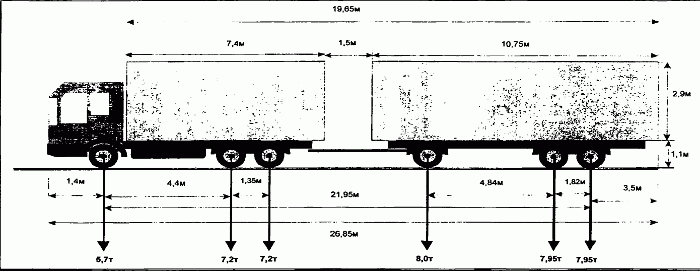 Вид сзади: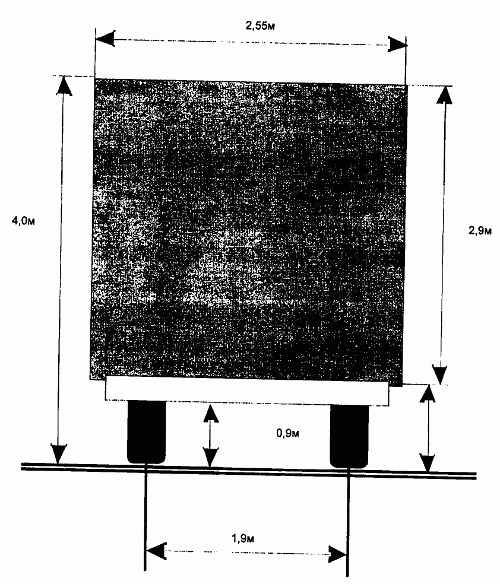 ПРИЛОЖЕНИЕ № 3к административному регламенту предоставления администрацией Усть-Лабинского городского поселения Усть-Лабинского района муниципальной услуги «Выдача специального разрешения на движение по автомобильным дорогам местного значения тяжеловесного и(или) крупногабаритного транспортного средства»СПЕЦИАЛЬНОЕ РАЗРЕШЕНИЕ N
на движение по автомобильным дорогам тяжеловесного и (или) крупногабаритного транспортного средства
(лицевая сторона)(оборотная сторона)ПРИЛОЖЕНИЕУТВЕРЖДЕНпостановлением администрацииУсть-Лабинского городского поселенияУсть-Лабинского района от __________ № ______Реквизиты заявителяРеквизиты заявителяРеквизиты заявителя(наименование, адрес (местонахождение)(наименование, адрес (местонахождение)(наименование, адрес (местонахождение)- для юридических лиц, фамилия, имя, отчество (при наличии), адрес места жительства - для физических лиц и индивидуальных предпринимателей)- для юридических лиц, фамилия, имя, отчество (при наличии), адрес места жительства - для физических лиц и индивидуальных предпринимателей)- для юридических лиц, фамилия, имя, отчество (при наличии), адрес места жительства - для физических лиц и индивидуальных предпринимателей)Исх. от ___________ N________________Исх. от ___________ N________________Исх. от ___________ N________________поступило впоступило в(наименование уполномоченного органа)(наименование уполномоченного органа)дата _______________ N_______________дата _______________ N_______________дата _______________ N_______________Наименование - для юридических лиц; фамилия, имя, отчество (при наличии), данные документа, удостоверяющего личность - для физических лиц и индивидуальных предпринимателей, адрес, телефон и адрес электронной почты (при наличии) владельца транспортного средстваНаименование - для юридических лиц; фамилия, имя, отчество (при наличии), данные документа, удостоверяющего личность - для физических лиц и индивидуальных предпринимателей, адрес, телефон и адрес электронной почты (при наличии) владельца транспортного средстваНаименование - для юридических лиц; фамилия, имя, отчество (при наличии), данные документа, удостоверяющего личность - для физических лиц и индивидуальных предпринимателей, адрес, телефон и адрес электронной почты (при наличии) владельца транспортного средстваНаименование - для юридических лиц; фамилия, имя, отчество (при наличии), данные документа, удостоверяющего личность - для физических лиц и индивидуальных предпринимателей, адрес, телефон и адрес электронной почты (при наличии) владельца транспортного средстваНаименование - для юридических лиц; фамилия, имя, отчество (при наличии), данные документа, удостоверяющего личность - для физических лиц и индивидуальных предпринимателей, адрес, телефон и адрес электронной почты (при наличии) владельца транспортного средстваНаименование - для юридических лиц; фамилия, имя, отчество (при наличии), данные документа, удостоверяющего личность - для физических лиц и индивидуальных предпринимателей, адрес, телефон и адрес электронной почты (при наличии) владельца транспортного средстваНаименование - для юридических лиц; фамилия, имя, отчество (при наличии), данные документа, удостоверяющего личность - для физических лиц и индивидуальных предпринимателей, адрес, телефон и адрес электронной почты (при наличии) владельца транспортного средстваНаименование - для юридических лиц; фамилия, имя, отчество (при наличии), данные документа, удостоверяющего личность - для физических лиц и индивидуальных предпринимателей, адрес, телефон и адрес электронной почты (при наличии) владельца транспортного средстваНаименование - для юридических лиц; фамилия, имя, отчество (при наличии), данные документа, удостоверяющего личность - для физических лиц и индивидуальных предпринимателей, адрес, телефон и адрес электронной почты (при наличии) владельца транспортного средстваНаименование - для юридических лиц; фамилия, имя, отчество (при наличии), данные документа, удостоверяющего личность - для физических лиц и индивидуальных предпринимателей, адрес, телефон и адрес электронной почты (при наличии) владельца транспортного средстваНаименование - для юридических лиц; фамилия, имя, отчество (при наличии), данные документа, удостоверяющего личность - для физических лиц и индивидуальных предпринимателей, адрес, телефон и адрес электронной почты (при наличии) владельца транспортного средстваНаименование - для юридических лиц; фамилия, имя, отчество (при наличии), данные документа, удостоверяющего личность - для физических лиц и индивидуальных предпринимателей, адрес, телефон и адрес электронной почты (при наличии) владельца транспортного средстваНаименование - для юридических лиц; фамилия, имя, отчество (при наличии), данные документа, удостоверяющего личность - для физических лиц и индивидуальных предпринимателей, адрес, телефон и адрес электронной почты (при наличии) владельца транспортного средстваНаименование - для юридических лиц; фамилия, имя, отчество (при наличии), данные документа, удостоверяющего личность - для физических лиц и индивидуальных предпринимателей, адрес, телефон и адрес электронной почты (при наличии) владельца транспортного средстваНаименование - для юридических лиц; фамилия, имя, отчество (при наличии), данные документа, удостоверяющего личность - для физических лиц и индивидуальных предпринимателей, адрес, телефон и адрес электронной почты (при наличии) владельца транспортного средстваИНН, ОГРН/ОГРНИП владельца транспортного средстваИНН, ОГРН/ОГРНИП владельца транспортного средстваИНН, ОГРН/ОГРНИП владельца транспортного средстваМаршрут движенияМаршрут движенияМаршрут движенияМаршрут движенияМаршрут движенияМаршрут движенияМаршрут движенияМаршрут движенияМаршрут движенияМаршрут движенияМаршрут движенияМаршрут движенияМаршрут движенияМаршрут движенияМаршрут движенияВид перевозки (межрегиональная, местная)Вид перевозки (межрегиональная, местная)Вид перевозки (межрегиональная, местная)Вид перевозки (межрегиональная, местная)Вид перевозки (межрегиональная, местная)Вид перевозки (межрегиональная, местная)Вид перевозки (межрегиональная, местная)Вид перевозки (межрегиональная, местная)Вид перевозки (межрегиональная, местная)Вид перевозки (межрегиональная, местная)Вид перевозки (межрегиональная, местная)На срокНа срокНа срокНа срокНа сроксспопоНа количество поездокНа количество поездокНа количество поездокНа количество поездокНа количество поездокХарактеристика груза (при наличии груза):Характеристика груза (при наличии груза):Характеристика груза (при наличии груза):Характеристика груза (при наличии груза):Характеристика груза (при наличии груза):ДелимыйДелимыйДелимыйДелимыйдадададанетнетНаименованиеНаименованиеНаименованиеНаименованиеНаименованиеНаименованиеНаименованиеНаименованиеНаименованиеГабариты (м)Габариты (м)Габариты (м)Габариты (м)Масса (т)Масса (т)Длина свеса (м) (при наличии)Длина свеса (м) (при наличии)Длина свеса (м) (при наличии)Длина свеса (м) (при наличии)Длина свеса (м) (при наличии)Длина свеса (м) (при наличии)Длина свеса (м) (при наличии)Длина свеса (м) (при наличии)Длина свеса (м) (при наличии)Транспортное средство (автопоезд) (марка и модель транспортного средства (тягача, прицепа (полуприцепа), государственный регистрационный номер транспортного средства (тягача, прицепа (полуприцепа)Транспортное средство (автопоезд) (марка и модель транспортного средства (тягача, прицепа (полуприцепа), государственный регистрационный номер транспортного средства (тягача, прицепа (полуприцепа)Транспортное средство (автопоезд) (марка и модель транспортного средства (тягача, прицепа (полуприцепа), государственный регистрационный номер транспортного средства (тягача, прицепа (полуприцепа)Транспортное средство (автопоезд) (марка и модель транспортного средства (тягача, прицепа (полуприцепа), государственный регистрационный номер транспортного средства (тягача, прицепа (полуприцепа)Транспортное средство (автопоезд) (марка и модель транспортного средства (тягача, прицепа (полуприцепа), государственный регистрационный номер транспортного средства (тягача, прицепа (полуприцепа)Транспортное средство (автопоезд) (марка и модель транспортного средства (тягача, прицепа (полуприцепа), государственный регистрационный номер транспортного средства (тягача, прицепа (полуприцепа)Транспортное средство (автопоезд) (марка и модель транспортного средства (тягача, прицепа (полуприцепа), государственный регистрационный номер транспортного средства (тягача, прицепа (полуприцепа)Транспортное средство (автопоезд) (марка и модель транспортного средства (тягача, прицепа (полуприцепа), государственный регистрационный номер транспортного средства (тягача, прицепа (полуприцепа)Транспортное средство (автопоезд) (марка и модель транспортного средства (тягача, прицепа (полуприцепа), государственный регистрационный номер транспортного средства (тягача, прицепа (полуприцепа)Транспортное средство (автопоезд) (марка и модель транспортного средства (тягача, прицепа (полуприцепа), государственный регистрационный номер транспортного средства (тягача, прицепа (полуприцепа)Транспортное средство (автопоезд) (марка и модель транспортного средства (тягача, прицепа (полуприцепа), государственный регистрационный номер транспортного средства (тягача, прицепа (полуприцепа)Транспортное средство (автопоезд) (марка и модель транспортного средства (тягача, прицепа (полуприцепа), государственный регистрационный номер транспортного средства (тягача, прицепа (полуприцепа)Транспортное средство (автопоезд) (марка и модель транспортного средства (тягача, прицепа (полуприцепа), государственный регистрационный номер транспортного средства (тягача, прицепа (полуприцепа)Транспортное средство (автопоезд) (марка и модель транспортного средства (тягача, прицепа (полуприцепа), государственный регистрационный номер транспортного средства (тягача, прицепа (полуприцепа)Транспортное средство (автопоезд) (марка и модель транспортного средства (тягача, прицепа (полуприцепа), государственный регистрационный номер транспортного средства (тягача, прицепа (полуприцепа)Параметры транспортного средства (автопоезда)Параметры транспортного средства (автопоезда)Параметры транспортного средства (автопоезда)Параметры транспортного средства (автопоезда)Параметры транспортного средства (автопоезда)Параметры транспортного средства (автопоезда)Параметры транспортного средства (автопоезда)Параметры транспортного средства (автопоезда)Параметры транспортного средства (автопоезда)Параметры транспортного средства (автопоезда)Параметры транспортного средства (автопоезда)Параметры транспортного средства (автопоезда)Параметры транспортного средства (автопоезда)Параметры транспортного средства (автопоезда)Параметры транспортного средства (автопоезда)Масса транспортного средства (автопоезда) без груза/с грузом (т)Масса транспортного средства (автопоезда) без груза/с грузом (т)Масса транспортного средства (автопоезда) без груза/с грузом (т)Масса транспортного средства (автопоезда) без груза/с грузом (т)Масса тягача (т)Масса тягача (т)Масса тягача (т)Масса тягача (т)Масса тягача (т)Масса тягача (т)Масса тягача (т)Масса прицепа (полуприцепа) (т)Масса прицепа (полуприцепа) (т)Расстояния между осями (м)Расстояния между осями (м)Расстояния между осями (м)Расстояния между осями (м)Нагрузки на оси (т)Нагрузки на оси (т)Нагрузки на оси (т)Нагрузки на оси (т)Габариты транспортного средства (автопоезда):Габариты транспортного средства (автопоезда):Габариты транспортного средства (автопоезда):Габариты транспортного средства (автопоезда):Габариты транспортного средства (автопоезда):Габариты транспортного средства (автопоезда):Габариты транспортного средства (автопоезда):Габариты транспортного средства (автопоезда):Габариты транспортного средства (автопоезда):Габариты транспортного средства (автопоезда):Габариты транспортного средства (автопоезда):Габариты транспортного средства (автопоезда):Габариты транспортного средства (автопоезда):Габариты транспортного средства (автопоезда):Габариты транспортного средства (автопоезда):Длина (м)Ширина (м)Ширина (м)Высота (м)Высота (м)Высота (м)Минимальный радиус поворота с грузом (м)Минимальный радиус поворота с грузом (м)Минимальный радиус поворота с грузом (м)Минимальный радиус поворота с грузом (м)Минимальный радиус поворота с грузом (м)Минимальный радиус поворота с грузом (м)Минимальный радиус поворота с грузом (м)Минимальный радиус поворота с грузом (м)Минимальный радиус поворота с грузом (м)Необходимость автомобиля сопровождения (прикрытия)Необходимость автомобиля сопровождения (прикрытия)Необходимость автомобиля сопровождения (прикрытия)Необходимость автомобиля сопровождения (прикрытия)Необходимость автомобиля сопровождения (прикрытия)Необходимость автомобиля сопровождения (прикрытия)Предполагаемая максимальная скорость движения транспортного средства (автопоезда) (км/час)Предполагаемая максимальная скорость движения транспортного средства (автопоезда) (км/час)Предполагаемая максимальная скорость движения транспортного средства (автопоезда) (км/час)Предполагаемая максимальная скорость движения транспортного средства (автопоезда) (км/час)Предполагаемая максимальная скорость движения транспортного средства (автопоезда) (км/час)Предполагаемая максимальная скорость движения транспортного средства (автопоезда) (км/час)Предполагаемая максимальная скорость движения транспортного средства (автопоезда) (км/час)Предполагаемая максимальная скорость движения транспортного средства (автопоезда) (км/час)Предполагаемая максимальная скорость движения транспортного средства (автопоезда) (км/час)Предполагаемая максимальная скорость движения транспортного средства (автопоезда) (км/час)Банковские реквизитыБанковские реквизитыБанковские реквизитыБанковские реквизитыБанковские реквизитыБанковские реквизитыБанковские реквизитыБанковские реквизитыБанковские реквизитыБанковские реквизитыОплату гарантируемОплату гарантируемОплату гарантируемОплату гарантируемОплату гарантируемОплату гарантируемОплату гарантируемОплату гарантируемОплату гарантируемОплату гарантируемОплату гарантируемОплату гарантируемОплату гарантируемОплату гарантируемОплату гарантируем(должность)(должность)(подпись)(подпись)(подпись)(подпись)(подпись)(подпись)(Фамилия, имя, отчество (при наличии)(Фамилия, имя, отчество (при наличии)(Фамилия, имя, отчество (при наличии)(Фамилия, имя, отчество (при наличии)(Фамилия, имя, отчество (при наличии)(Фамилия, имя, отчество (при наличии)(Фамилия, имя, отчество (при наличии)________________
 Указывается полное наименование груза, основные характеристики: марка, модель, описание индивидуальной и транспортной тары (способ крепления).________________
 Указывается полное наименование груза, основные характеристики: марка, модель, описание индивидуальной и транспортной тары (способ крепления).________________
 Указывается полное наименование груза, основные характеристики: марка, модель, описание индивидуальной и транспортной тары (способ крепления).________________
 Указывается полное наименование груза, основные характеристики: марка, модель, описание индивидуальной и транспортной тары (способ крепления).________________
 Указывается полное наименование груза, основные характеристики: марка, модель, описание индивидуальной и транспортной тары (способ крепления).________________
 Указывается полное наименование груза, основные характеристики: марка, модель, описание индивидуальной и транспортной тары (способ крепления).________________
 Указывается полное наименование груза, основные характеристики: марка, модель, описание индивидуальной и транспортной тары (способ крепления).________________
 Указывается полное наименование груза, основные характеристики: марка, модель, описание индивидуальной и транспортной тары (способ крепления).________________
 Указывается полное наименование груза, основные характеристики: марка, модель, описание индивидуальной и транспортной тары (способ крепления).________________
 Указывается полное наименование груза, основные характеристики: марка, модель, описание индивидуальной и транспортной тары (способ крепления).________________
 Указывается полное наименование груза, основные характеристики: марка, модель, описание индивидуальной и транспортной тары (способ крепления).________________
 Указывается полное наименование груза, основные характеристики: марка, модель, описание индивидуальной и транспортной тары (способ крепления).________________
 Указывается полное наименование груза, основные характеристики: марка, модель, описание индивидуальной и транспортной тары (способ крепления).________________
 Указывается полное наименование груза, основные характеристики: марка, модель, описание индивидуальной и транспортной тары (способ крепления).________________
 Указывается полное наименование груза, основные характеристики: марка, модель, описание индивидуальной и транспортной тары (способ крепления).(должность, фамилия заявителя)(подпись заявителя)МП.Вид перевозки (межрегиональная, местная)Вид перевозки (межрегиональная, местная)Вид перевозки (межрегиональная, местная)Вид перевозки (межрегиональная, местная)Вид перевозки (межрегиональная, местная)Вид перевозки (межрегиональная, местная)Вид перевозки (межрегиональная, местная)ГодГодГодГодГодГодГодРазрешено выполнитьРазрешено выполнитьРазрешено выполнитьпоездок в период споездок в период споездок в период споездок в период споездок в период споездок в период споездок в период споПо маршрутуПо маршрутуПо маршрутуПо маршрутуПо маршрутуПо маршрутуПо маршрутуПо маршрутуПо маршрутуПо маршрутуПо маршрутуПо маршрутуПо маршрутуПо маршрутуТранспортное средство (автопоезд) (марка и модель транспортного средства (тягача, прицепа (полуприцепа), государственный регистрационный номер транспортного средства (тягача, прицепа (полуприцепа)Транспортное средство (автопоезд) (марка и модель транспортного средства (тягача, прицепа (полуприцепа), государственный регистрационный номер транспортного средства (тягача, прицепа (полуприцепа)Транспортное средство (автопоезд) (марка и модель транспортного средства (тягача, прицепа (полуприцепа), государственный регистрационный номер транспортного средства (тягача, прицепа (полуприцепа)Транспортное средство (автопоезд) (марка и модель транспортного средства (тягача, прицепа (полуприцепа), государственный регистрационный номер транспортного средства (тягача, прицепа (полуприцепа)Транспортное средство (автопоезд) (марка и модель транспортного средства (тягача, прицепа (полуприцепа), государственный регистрационный номер транспортного средства (тягача, прицепа (полуприцепа)Транспортное средство (автопоезд) (марка и модель транспортного средства (тягача, прицепа (полуприцепа), государственный регистрационный номер транспортного средства (тягача, прицепа (полуприцепа)Транспортное средство (автопоезд) (марка и модель транспортного средства (тягача, прицепа (полуприцепа), государственный регистрационный номер транспортного средства (тягача, прицепа (полуприцепа)Транспортное средство (автопоезд) (марка и модель транспортного средства (тягача, прицепа (полуприцепа), государственный регистрационный номер транспортного средства (тягача, прицепа (полуприцепа)Транспортное средство (автопоезд) (марка и модель транспортного средства (тягача, прицепа (полуприцепа), государственный регистрационный номер транспортного средства (тягача, прицепа (полуприцепа)Транспортное средство (автопоезд) (марка и модель транспортного средства (тягача, прицепа (полуприцепа), государственный регистрационный номер транспортного средства (тягача, прицепа (полуприцепа)Транспортное средство (автопоезд) (марка и модель транспортного средства (тягача, прицепа (полуприцепа), государственный регистрационный номер транспортного средства (тягача, прицепа (полуприцепа)Транспортное средство (автопоезд) (марка и модель транспортного средства (тягача, прицепа (полуприцепа), государственный регистрационный номер транспортного средства (тягача, прицепа (полуприцепа)Транспортное средство (автопоезд) (марка и модель транспортного средства (тягача, прицепа (полуприцепа), государственный регистрационный номер транспортного средства (тягача, прицепа (полуприцепа)Транспортное средство (автопоезд) (марка и модель транспортного средства (тягача, прицепа (полуприцепа), государственный регистрационный номер транспортного средства (тягача, прицепа (полуприцепа)Наименование - для юридических лиц, фамилия, имя, отчество (при наличии) - для физических лиц и индивидуальных предпринимателей, адрес и телефон владельца транспортного средстваНаименование - для юридических лиц, фамилия, имя, отчество (при наличии) - для физических лиц и индивидуальных предпринимателей, адрес и телефон владельца транспортного средстваНаименование - для юридических лиц, фамилия, имя, отчество (при наличии) - для физических лиц и индивидуальных предпринимателей, адрес и телефон владельца транспортного средстваНаименование - для юридических лиц, фамилия, имя, отчество (при наличии) - для физических лиц и индивидуальных предпринимателей, адрес и телефон владельца транспортного средстваНаименование - для юридических лиц, фамилия, имя, отчество (при наличии) - для физических лиц и индивидуальных предпринимателей, адрес и телефон владельца транспортного средстваНаименование - для юридических лиц, фамилия, имя, отчество (при наличии) - для физических лиц и индивидуальных предпринимателей, адрес и телефон владельца транспортного средстваНаименование - для юридических лиц, фамилия, имя, отчество (при наличии) - для физических лиц и индивидуальных предпринимателей, адрес и телефон владельца транспортного средстваНаименование - для юридических лиц, фамилия, имя, отчество (при наличии) - для физических лиц и индивидуальных предпринимателей, адрес и телефон владельца транспортного средстваНаименование - для юридических лиц, фамилия, имя, отчество (при наличии) - для физических лиц и индивидуальных предпринимателей, адрес и телефон владельца транспортного средстваНаименование - для юридических лиц, фамилия, имя, отчество (при наличии) - для физических лиц и индивидуальных предпринимателей, адрес и телефон владельца транспортного средстваНаименование - для юридических лиц, фамилия, имя, отчество (при наличии) - для физических лиц и индивидуальных предпринимателей, адрес и телефон владельца транспортного средстваНаименование - для юридических лиц, фамилия, имя, отчество (при наличии) - для физических лиц и индивидуальных предпринимателей, адрес и телефон владельца транспортного средстваНаименование - для юридических лиц, фамилия, имя, отчество (при наличии) - для физических лиц и индивидуальных предпринимателей, адрес и телефон владельца транспортного средстваНаименование - для юридических лиц, фамилия, имя, отчество (при наличии) - для физических лиц и индивидуальных предпринимателей, адрес и телефон владельца транспортного средстваХарактеристика груза (при наличии груза) (полное наименование, марка, модель, габариты, масса)Характеристика груза (при наличии груза) (полное наименование, марка, модель, габариты, масса)Характеристика груза (при наличии груза) (полное наименование, марка, модель, габариты, масса)Характеристика груза (при наличии груза) (полное наименование, марка, модель, габариты, масса)Характеристика груза (при наличии груза) (полное наименование, марка, модель, габариты, масса)Характеристика груза (при наличии груза) (полное наименование, марка, модель, габариты, масса)Характеристика груза (при наличии груза) (полное наименование, марка, модель, габариты, масса)Характеристика груза (при наличии груза) (полное наименование, марка, модель, габариты, масса)Характеристика груза (при наличии груза) (полное наименование, марка, модель, габариты, масса)Характеристика груза (при наличии груза) (полное наименование, марка, модель, габариты, масса)Характеристика груза (при наличии груза) (полное наименование, марка, модель, габариты, масса)Характеристика груза (при наличии груза) (полное наименование, марка, модель, габариты, масса)Характеристика груза (при наличии груза) (полное наименование, марка, модель, габариты, масса)Характеристика груза (при наличии груза) (полное наименование, марка, модель, габариты, масса)Параметры транспортного средства (автопоезда)Параметры транспортного средства (автопоезда)Параметры транспортного средства (автопоезда)Параметры транспортного средства (автопоезда)Параметры транспортного средства (автопоезда)Параметры транспортного средства (автопоезда)Параметры транспортного средства (автопоезда)Параметры транспортного средства (автопоезда)Параметры транспортного средства (автопоезда)Параметры транспортного средства (автопоезда)Параметры транспортного средства (автопоезда)Параметры транспортного средства (автопоезда)Параметры транспортного средства (автопоезда)Параметры транспортного средства (автопоезда)Масса транспортного средства (автопоезда) безМасса тягача (т)Масса тягача (т)Масса тягача (т)Масса тягача (т)Масса тягача (т)Масса прицепа (полуприцепа) (т)Масса прицепа (полуприцепа) (т)Масса прицепа (полуприцепа) (т)груза/с грузом (т)Расстояния между осями (м)Нагрузки на оси (т)Габариты транспортного средства (автопоезда):Габариты транспортного средства (автопоезда):Габариты транспортного средства (автопоезда):Габариты транспортного средства (автопоезда):Габариты транспортного средства (автопоезда):Длина (м)Длина (м)Длина (м)Ширина (м)Ширина (м)Ширина (м)Высота (м)Высота (м)Высота (м)Разрешение выдано (наименование уполномоченного органа)Разрешение выдано (наименование уполномоченного органа)Разрешение выдано (наименование уполномоченного органа)Разрешение выдано (наименование уполномоченного органа)Разрешение выдано (наименование уполномоченного органа)Разрешение выдано (наименование уполномоченного органа)Разрешение выдано (наименование уполномоченного органа)Разрешение выдано (наименование уполномоченного органа)Разрешение выдано (наименование уполномоченного органа)Разрешение выдано (наименование уполномоченного органа)(должность)(должность)(должность)(подпись)(подпись)(подпись)(подпись)(подпись)(подпись)(Фамилия, имя, отчество (при наличии)(Фамилия, имя, отчество (при наличии)(Фамилия, имя, отчество (при наличии)(Фамилия, имя, отчество (при наличии)(Фамилия, имя, отчество (при наличии)" ___ " _______________ 20__ г." ___ " _______________ 20__ г.М.П. (при наличии)М.П. (при наличии)М.П. (при наличии)М.П. (при наличии)М.П. (при наличии)М.П. (при наличии)М.П. (при наличии)М.П. (при наличии)М.П. (при наличии)М.П. (при наличии)М.П. (при наличии)М.П. (при наличии)Вид сопровожденияВид сопровожденияОсобые условия движенияОсобые условия движенияОсобые условия движенияОсобые условия движенияОсобые условия движенияВладельцы автомобильных дорог, сооружений, инженерных коммуникаций, подразделение Госавтоинспекции и другие организации, согласовавшие перевозку (указывается наименование согласующей организации, исходящий номер и дата согласования, для Госавтоинспекции печать и фамилия, имя, отчество должностного лица с личной подписью)Владельцы автомобильных дорог, сооружений, инженерных коммуникаций, подразделение Госавтоинспекции и другие организации, согласовавшие перевозку (указывается наименование согласующей организации, исходящий номер и дата согласования, для Госавтоинспекции печать и фамилия, имя, отчество должностного лица с личной подписью)Владельцы автомобильных дорог, сооружений, инженерных коммуникаций, подразделение Госавтоинспекции и другие организации, согласовавшие перевозку (указывается наименование согласующей организации, исходящий номер и дата согласования, для Госавтоинспекции печать и фамилия, имя, отчество должностного лица с личной подписью)Владельцы автомобильных дорог, сооружений, инженерных коммуникаций, подразделение Госавтоинспекции и другие организации, согласовавшие перевозку (указывается наименование согласующей организации, исходящий номер и дата согласования, для Госавтоинспекции печать и фамилия, имя, отчество должностного лица с личной подписью)Владельцы автомобильных дорог, сооружений, инженерных коммуникаций, подразделение Госавтоинспекции и другие организации, согласовавшие перевозку (указывается наименование согласующей организации, исходящий номер и дата согласования, для Госавтоинспекции печать и фамилия, имя, отчество должностного лица с личной подписью)А. С нормативными требованиями настоящего специального разрешения, а также в области дорожного движения ознакомленА. С нормативными требованиями настоящего специального разрешения, а также в области дорожного движения ознакомленА. С нормативными требованиями настоящего специального разрешения, а также в области дорожного движения ознакомленА. С нормативными требованиями настоящего специального разрешения, а также в области дорожного движения ознакомленА. С нормативными требованиями настоящего специального разрешения, а также в области дорожного движения ознакомленВодитель(и) транспортного средства(Фамилия, имя, отчество (при наличии), подпись)(Фамилия, имя, отчество (при наличии), подпись)(Фамилия, имя, отчество (при наличии), подпись)(Фамилия, имя, отчество (при наличии), подпись)Б. Транспортное средство с грузом/без груза соответствует нормативным требованиям в области дорожного движения и параметрам, указанным в настоящем специальном разрешенииБ. Транспортное средство с грузом/без груза соответствует нормативным требованиям в области дорожного движения и параметрам, указанным в настоящем специальном разрешенииБ. Транспортное средство с грузом/без груза соответствует нормативным требованиям в области дорожного движения и параметрам, указанным в настоящем специальном разрешенииБ. Транспортное средство с грузом/без груза соответствует нормативным требованиям в области дорожного движения и параметрам, указанным в настоящем специальном разрешенииБ. Транспортное средство с грузом/без груза соответствует нормативным требованиям в области дорожного движения и параметрам, указанным в настоящем специальном разрешенииПодпись владельца транспортного средстваПодпись владельца транспортного средстваПодпись владельца транспортного средстваФамилия, имя, отчество (при наличии)Фамилия, имя, отчество (при наличии)" ___ " ____________ 20__ г" ___ " ____________ 20__ г" ___ " ____________ 20__ г" ___ " ____________ 20__ гМ.П. (при наличии)Отметки владельца транспортного средства о поездке (поездках) транспортного средства (указывается дата и время начала каждой поездки, заверяется печатью (при наличии) организации и подписью ответственного лица)Отметки владельца транспортного средства о поездке (поездках) транспортного средства (указывается дата и время начала каждой поездки, заверяется печатью (при наличии) организации и подписью ответственного лица)Отметки владельца транспортного средства о поездке (поездках) транспортного средства (указывается дата и время начала каждой поездки, заверяется печатью (при наличии) организации и подписью ответственного лица)Отметки владельца транспортного средства о поездке (поездках) транспортного средства (указывается дата и время начала каждой поездки, заверяется печатью (при наличии) организации и подписью ответственного лица)Отметки владельца транспортного средства о поездке (поездках) транспортного средства (указывается дата и время начала каждой поездки, заверяется печатью (при наличии) организации и подписью ответственного лица)Отметки грузоотправителя об отгрузке груза (указывается дата и время отгрузки, реквизиты грузоотправителя (наименование, юридический адрес), заверяется печатью (при наличии) организации и подписью ответственного лица)Отметки грузоотправителя об отгрузке груза (указывается дата и время отгрузки, реквизиты грузоотправителя (наименование, юридический адрес), заверяется печатью (при наличии) организации и подписью ответственного лица)Отметки грузоотправителя об отгрузке груза (указывается дата и время отгрузки, реквизиты грузоотправителя (наименование, юридический адрес), заверяется печатью (при наличии) организации и подписью ответственного лица)Отметки грузоотправителя об отгрузке груза (указывается дата и время отгрузки, реквизиты грузоотправителя (наименование, юридический адрес), заверяется печатью (при наличии) организации и подписью ответственного лица)Отметки грузоотправителя об отгрузке груза (указывается дата и время отгрузки, реквизиты грузоотправителя (наименование, юридический адрес), заверяется печатью (при наличии) организации и подписью ответственного лица)(без отметок настоящее специальное разрешение недействительно)(без отметок настоящее специальное разрешение недействительно)(без отметок настоящее специальное разрешение недействительно)(без отметок настоящее специальное разрешение недействительно)(без отметок настоящее специальное разрешение недействительно)Отметки контролирующих органов (указывается, в том числе дата, время и место осуществления контроля)Отметки контролирующих органов (указывается, в том числе дата, время и место осуществления контроля)Отметки контролирующих органов (указывается, в том числе дата, время и место осуществления контроля)Отметки контролирующих органов (указывается, в том числе дата, время и место осуществления контроля)Отметки контролирующих органов (указывается, в том числе дата, время и место осуществления контроля)________________
 Определяются уполномоченным органом, владельцами автомобильных дорог, Госавтоинспекцией.________________
 Определяются уполномоченным органом, владельцами автомобильных дорог, Госавтоинспекцией.________________
 Определяются уполномоченным органом, владельцами автомобильных дорог, Госавтоинспекцией.________________
 Определяются уполномоченным органом, владельцами автомобильных дорог, Госавтоинспекцией.________________
 Определяются уполномоченным органом, владельцами автомобильных дорог, Госавтоинспекцией.